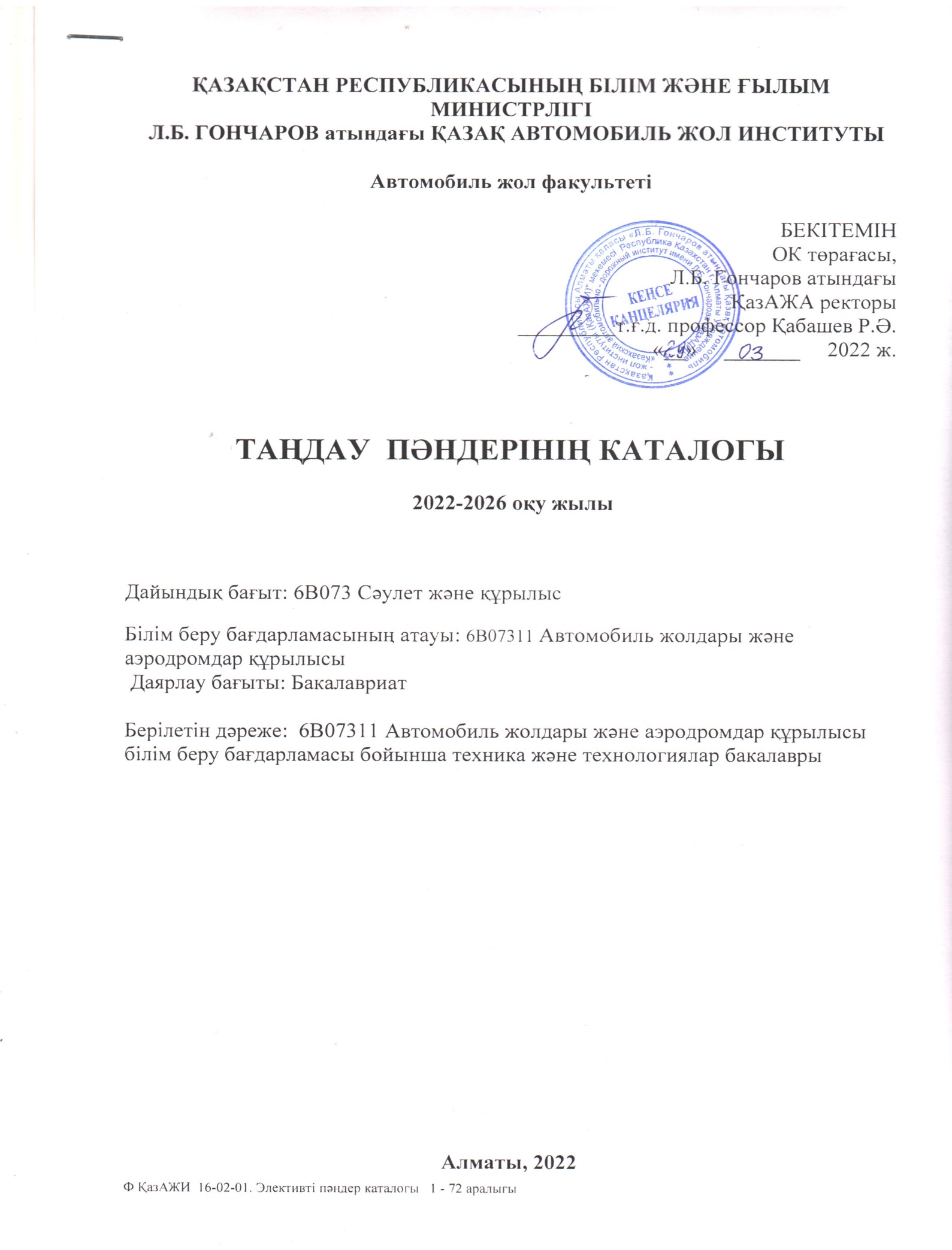 Элективті пәндер тізімі6В073 «Cәулет және құрылыс»6В07311 «Автомобиль жолдары және аэродромдар құрылысы» дайындық бағыты бойынша: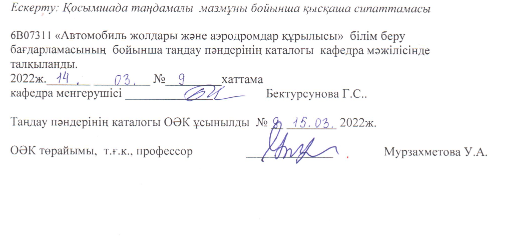 6В07311  «Автомобиль жолдары және аэродромдар құрылысы» дайындық бағыты бойынша элективті пәндердің қысқаша сипаттамасыҚосымша  1Қосымша 2Қосымша 3Қосымша 4Қосымша 5Қосымша 6Қосымша 7Қосымша 8Қосымша 9Қосымша 10Қосымша 11Қосымша 12Қосымша 13Қосымша 14Қосымша 15Қосымша 16Қосымша 17Қосымша 18Қосымша 19Қосымша 20Қосымша 21Қосымша 22Қосымша 23Қосымша 24Қосымша 25Қосымша 26Қосымша 27Қосымша 28Қосымша 29Қосымша 30Қосымша 31Қосымша 32Қосымша 33Қосымша 34Қосымша 35Қосымша 36Қосымша 37Қосымша 38Қосымша 39Қосымша 40Қосымша 41Қосымша 42Қосымша 43Қосымша 44Қосымша 45Қосымша 46Қосымша 47Қосымша 48Қосымша 49Қосымша  50Қосымша 51Қосымша 52Қосымша 53Қосымша 54Қосымша 55Қосымша 56№Пәндердің аталуыПәндер цикліҰсыныл-ған тоқсанЕскерту№Пәндердің аталуыПәндер цикліҰсыныл-ған тоқсанЕскертуИнженерлік графика ЖББНМК1Қосымша   № 1, бет  5Сәулет және құрылыс құрастырылымдарыЖББНМК1Қосымша № 2, бет 6ХимияЖББНМК2Қосымша № 3, бет 7Көліктік материалтануЖББНМК2Қосымша № 4, бет  83D-модельдеу жүйесіЖББНМК3Қосымша № 5, бет  9AutoCAD жүйесі       НПТК3Қосымша № 6, бет 10Инженерлік механика 1ЖББНМК4Қосымша № 7, бет 11Теориялық механикаЖББНМК4Қосымша № 8, бет 12Гидравлика, гидрология, гидрометрияЖББНМК3Қосымша № 9, бет 13Сұйық пен газ  механикасы ЖББНМК3Қосымша № 10, бет 14Құрылыс құрастырылымдары 1            ПДКВ4Қосымша № 11, бет 15Темір бетон құрастырылымдары  НПТК4Қосымша № 12, бет 16Геотехника 1ЖББНМК4Қосымша № 13, бет 17Инженерлік геологияЖББНМК4Қосымша № 14, бет 18Құрылыс машиналары мен жабдықтарыЖББНМК4Қосымша № 15, бет 19Құрылыс және жол машиналарыЖББНМК4Қосымша № 16, бет 20Автомобиль жолдарын жобалау 1ЖББНМК4Қосымша № 17, бет 2118.Автомобиль жолдарын пайдалану сапасын бағалауЖББНМК4Қосымша № 18, бет   2219Геотехника 2ЖББНМК5Қосымша № 19, бет 2320ТопырақтануЖББНМК5Қосымша № 20, бет2521Құрылыс механикасыЖББНМК5Қосымша № 21, бет  2622Көлік құрылыстарының құрылыс механикасыЖББНМК5Қосымша № 22, бет 2823Автомобиль жолдарын салу технологиясы IЖББНМК5Қосымша № 23, бет 2924Автомобиль жолдардына арналған инженерлік құрылымдарды салу технологиясыЖББНМК5Қосымша № 24, бет 3025Автомобиль жолдарын  жобалауды автоматтандыру негіздеріЖББНМК5Қосымша № 25, бет 3126Көлік құрылымдарын заманауи модельдеуЖББНМК5Қосымша № 26, бет 3227Жол жағдайы және қозғалыс қауіпсіздігіППТК7Қосымша № 27, бет 3328Ұйымдастыру және жол қауіпсіздігіППТК7Қосымша № 28, бет 3429Аэродромдарды іздеу және жобалауЖББНМК5Қосымша № 29, бет 3530Аэродромдарды жобалау негіздеріЖББНМК5Қосымша № 30, бет 3631Аэродромдар құрылысыЖББНМК6Қосымша № 31, бет 3732Инженерлік желілер мен қондырғыларЖББНМК6Қосымша № 32, бет 3833Автомобиль жолдарын қайта салуППТК6Қосымша № 33, бет 3934Автомобиль жолдарымен аэродромдардың диагностикасыППТК6Қосымша № 34, бет 4035Құрылыстағы экономика және менеджмент  НПТК6Қосымша № 35, бет 4136Құрылыс өнеркәсіптерінің менеджменті    НПТК6Қосымша № 36, бет 4237Жол құрылыс жұмыстарының сапасын бақылауППТК7Қосымша № 37, бет 4338Құрылыс жұмыстарының сапасын бағалауППТК7Қосымша № 38, бет 4439Автомобиль жолдарын жобалау IIППТК5Қосымша № 39, бет 4540Жол жабынын жобалауППТК5Қосымша № 40, бет 4641Көпірлер мен тоннелдерЖББНМК7Қосымша № 41, бет 4742Көлік құрылысындағы жасанды құрылыстарЖББНМК7Қосымша № 42, бет 4843Автомобиль жолдарын жобалау IIIППТК6Қосымша № 43, бет 4944Қиын экологиялық жағдайларда жолдарды жобалауППТК6Қосымша № 44, бет 5045Автомобиль жолдарын салу технологиясы IIППТК6Қосымша № 45, бет 5146Автомагистральдар мен аэродромдардың құрылысын ұйымдастыруППТК6Қосымша № 46, бет 5247Автомобиль жолдарын пайдалануППТК7Қосымша № 47, бет 5348Автомагистральдар мен аэродромдарды жөндеу және күтіп ұстауППТК7Қосымша № 48, бет 5449Сметалық іс     ПДКВ6Қосымша № 49, бет 5550Жобаның технико-экономикалық негізіПДКВ6Қосымша № 50, бет 5651Қалалық жолдарППТК7Қосымша № 51, бет 5752Қалалардың көліктік жоспарлауыППТК7Қосымша № 52, бет 5853Құрылыстағы BIM технологиясы7Қосымша № 53, бет 5954Замануи компьютерлік графика  НПТК7Қосымша № 54, бет 6055Экология және өмір қауіпсіздігіООДКВ4Қосымша № 55, бет 6156Экология және тұрақты дамуООДКВ4Қосымша № 56, бет 621Пәннің аталуыИнженерлік графика 1Пән-нің  кодыFK 12(2)012Кредиттер саны43ECTS44КафедраҚТЖББПАЖ5Курс, семестр1,16ПререквизиттерСызу, геометрия (мектептік курс)7ПостреквизиттерҚұрылыс құрастырылымдары 1, Автомобиль жолдарын жобалау 18Оқу мақсаты Курстың мақсаты жазықтыққа кеңістіктегі фигураларды  түсіру, сызбалық тапсырмаларды кеңістіктегі геометрялық қасиеттерін зерттеу, сызбалардың көмегімен кеңістіктегі есептерді шешу.9Пәннің мақсаты мен қысқаша сипатыКурстын максаты: Жазықтық-тағы фигуралардың кеңістіктік суреттердің әдістерін әзірлеу және зерттеу, сызбаларды кеңістіктік проблемаларды геометриялық қасиеттерін зерттеу шешімдер жолдарын зерттеуге және сызбалар көмегімен кеңістіктік пробле-маларды зерттеу10Күтілетін нәтежиелерСтудент  курсты оқу нәтижесінде міндетті:Біледі:-компьютерлерді пайдаланып жаңа ақпараттық технологиялар  (ЭЕК)-жобалау қызметін автомат-тандыру -«адам ЭЕК» интерактивті құралдарын жұмыс тәртібі үрдесінде қамтасыз ету-компьютерлік графика әдістері жаңа құралын жобалау  және оқыту құралы ретінде қолдануды.істейді: -ЭЕК, компьютерлік жүйелер мен желілерді және олардың компоненттерін пайдалану- басқару қызметтінде – инфор-матика және вт, ғылыми зерттеулер компьютерлік технологиялар , инженерлік жобалау, технологиялық  өнім және ұйымдастырушылық заманауи әдістерінде қолдану-олардың кәсіби қызметінде әр түрлі мәселелерді шешу үшін қазіргі заманғы ақпараттық технологияларды мен құралдарын пайдалану-қазіргі заманғы жүйесі бағдарламалық қамтамасыз етуді пайдалану білікті.дағдысын меңгереді:-жобалық құжаттаманы жасау үшін әр түрлі сурет салу комьютерлік бағдарламасы керек-техникалық жобаларды салу үшін сызбалар әдістемесі керекҚұзыретті:-түрлі талаптар арасындағы ымыраға табу жеңе алады (бағасы, сапасы, қауіпсіздігі және мерзімдерін.)2Пәннің аталуыСәулет және құрылыс құрастырылымдары1Пән-нің  кодыFil 11022Кредиттер саны43ECTS44КафедраҚТЖББПАЖ5Курс, семестр1,16ПререквизиттерСызу (мектептік курс) 7ПостреквизиттерҚұрылыс құрастырылымдары 1, Құрлыс материалдары 8Оқу мақсаты Курстын максаты  құрылымдық нысандары мен материалдар таңдау,көрсеткіштің сенімділігін қамтамасыз етеді сонымен қатар пайдалануда  жасалған құрылымдар мен құрылыстардың  қауіпсіздігі мен тиімділігін   талап  етеді9Пәннің мақсаты мен қысқаша сипатыКурс Сәулет және құрылыс конструкциясы курсы ғимаратты сәулетті-құрылыст тұрады  10Күтілетін нәтежиелерПәнді игеру нәтижесінде білім алушылар:біледі: - ғимараттың  сәулет –құрылыс жобалау негіздері : ғимараттың түрлері, жылу есептеу жарықтандыруды есептеу.Істейді: Ғимараттың қас бетін сызу - кесегін жасау :құрылған түрін көрсетіңіз, жобалау блок тағайындайды, баспалдақтар ұйымдастырады.дағдысын меңгереді:-ғимараттарды жобалау жүзеге базалық  жылу инженерлік есептеулер бойынша тәжірибелік дағдылар; -Еңбекті қызметті орындау үшін жоғары мотивациялы бар, олардың болашақ мамандығының әлеуметтік маңызы хабардар болуы, олардың кәсіби қызметі профилі, қажет болған жағдайда, өзгертуге, сыни тәжірибесі елегінен, кәсіби салада білімі мен түсінігін көрсете алады.  құзыретті:сыни тәжірибесі елегінен, кәсіби салада білімі мен түсінігін көрсете алады3Пәннің аталуыХимия1Пән-нің  кодыHim 12(2) 022Кредиттер саны33ECTS34КафедраҚТЖББПАЖ5Курс, семестр1,26ПререквизиттерХимия (мектептік курс)7ПостреквизиттерҚұрлыс материалдары, Құрылыс құрастырылымдары 18Оқу мақсаты Курстың мақсаты Қазіргі заманғы инженер химиялық білім жеткілікті кең ауқымын қажет етеді, және химиялық білімнің негізгі теориялық негіздер курсы «Химия». Химия Мендельев Д.И. периодтық заң негізінде, химиялық элементтер мен қарым-қатынас сипаттарын зерттейтін, барлық химиялық пәндер негізігі заңдар, теориялық ұсыныстар мен қорытындыларды материяның құрылымын «Химия»пәні зерттейді,  студенттерге химия негізгі түсініктері мен заңдарын одан әрі оқыту және тікелей практикада негізгі химиялық білім алуға бағытталған.9Пәннің мақсаты мен қысқаша сипатыҚазіргі заманны инженерлері негізгі химиялық ауқымды білімі болуы керек, сондықтан негізгі теориялық базаны  «Химия» курсынан ала алады.10Күтілетін нәтежиелер Пәнді оқып біткеннен кейінгі студенттің міндеттері:білу керек: химияның негізгі стехиометриялық заңдарын; құрылымы мен атомның электрондар бөлу периодтық арасындағы қарым-қатынас; Химиялық байланыстың табиғаты теориясының негізгі ережелері; электролиттердің және ешқандай электролит ерітінділердің қасиеттері; терминдер «қалпына келтіру», «тотығу-тотықсыздану реакция» «тотығу» мағынасы; ұғымдар мен процестер іргелі электрохимия болып табылады. Мүмкіндігі болуы үшін: массасына заттың сүйелдер аударма, міндеттерді кезінде химияның негізгі стехиометриялық заңдарын қолдану, атомдар, иондар, молекулалар санын шешу ; Химиялық теңдеулер бойынша табыстылығын есептеу; мерзімді заң, периодтық оның жағдайына негізделген әрбір элементтің электрондық формула бойынша рекордты. ковалентті байланыстың табиғатын түсіндіруге болады ; тотығу-тотықсыздану реакциясын теңестіріңіз; реакция бағытын анықтау; Ле-Шателье принципін қолдана отырып, химиялық тепе-теңдік ығысу бағытын заң негізінде металдар мен емес металдар және олардың қосылыстары - және материяның құрылымын теориясы элементтерін физикалық және химиялық қасиеттерін болжауға. Дағдылар: құрылыста пайдаланылатын техникалық материалдардың сапасы мен сенімділігін мәселелерін шешуге құзыретті болуы: қазіргі заманғы технологияларды айналысатын дағдысы бар, кәсіби қызмет саласында ақпараттық технологияларды пайдалану мүмкіндігі болуы4Пәннің аталуыКөліктік материалтану1Пән-нің  кодыTM 12(2)022Кредиттер саны33ECTS34КафедраҚТ,ЖПжАЖ5Курс, семестр1,26ПререквизиттерИнженерлік графика7Постреквизиттер"Автомобиль жолдарын жобалау 1, Автомобиль жолдарын салу технологиясы I8Оқу мақсаты Пәннің мақсаты құрлыс материалдарды жаһандық өндіру мен пайдаланудың қазіргі жағдайы мен үрдістерін көрсетеді 6 өзара байланысты блоктар, соның ішінде: табиғи тас материалдар; материалдар, бейорганикалық ұстастырғыш негізделген материалдар; бетондар және минометтер; материалдар және ағаштан жасалған бұйымдар; металл, өнім материалдары9Пәннің мақсаты мен қысқаша сипатыКөліктік материалтану курсы құрылыс материалдарының қолданылуы мен әлемдік өндірудің заманауи жағдайы бойынша бөлімдерден тұрады10Күтілетін нәтежиелерПәнді игеру нәтижесінде білім алушылар:біледі: материалдарды басқару негіздері  қабылдау және құрлыс материалдарын қолдану қажетті қасиетермен  - құрылыс шешімдер дизайн материалдар мен бұйымдарды таңдау ақтау.Істейді: жүргізу кезінде хабардар ұсыныстар бақылауға және қамтамасыз етуді.- құрылыс тәжірибеде бетон, сварка , әрлеу және басқа да түрлерін.дағдысын меңгереді:-құрылыс материалдарын өндіру және жаһандық пайдаланудың жай күйі мен үрдісдердің идеясының болуы   құзыретті:-мақсатты қою және оған қол жеткізу жолдарын таңдау, синтездеу, талдау ақпараттық қабылдау мүмкіндігі бола дәйектелмелер құрастыру және жолдарды пайдалану мен жөндеу мәселесін шешуде.5Пәннің аталуы3D-модельдеу жүйесі1Пән-нің  кодыS3DM 22(2)04    2Кредиттер саны33ECTS34КафедраҚТЖББПАЖ5Курс, семестр2,36ПререквизиттерИнженерлік графика, Инженерлік геодезия7ПостреквизиттерГеотехника 1, Құрылыс құрастырылымдары 18Оқу мақсаты Жобалау құжаттамасын жасау, құрылыс сызбаларын құру. Компьютерлік кескін жобаларындағы білім мен дағдыларды меңгеру, графикалық құжаттарды өңдеуге арналған компьютерлік графиканың негіздерін үйренуге мүмкіндік беретін 3D модельдеу бағдарламалық пакетін қолдана отырып студенттердің танымдық және шығармашылық белсенділігін арттыру.9Пәннің мақсаты мен қысқаша сипатыБұл пән 3D-модельдеу арқылы құрылғының бастапқы сатысында түпкі өнімді көру мүмкіндігін қамтиды. Арнайы бағдарламалардың арқасында дизайн моделін нақты уақытта ең аз уақыт пен шығынмен қайта жасауға болады. Компьютерді визуализациялау тек қана ірі жобалар үшін ғана емес, сондай-ақ кішігірім тұрғын үйлерді жобалауға да жарайды.10Күтілетін нәтежиелерПәнді зерделеп, студент міндетті: Біліңдер: компьютерді қолданатын жаңа ақпараттық технологиялар;  - жобалау қызметін автоматтандыру; - «адам-компьютер» режимінде жұмыс істеу процесін қамтамасыз ететін интерактивті құралдар;  - компьютерлік графика әдісі, жаңа дизайн құралы және оқыту құралдары ретіндеМүмкін болу: - компьютерлерді, есептеуіш жүйелерді және желілерді, олардың компоненттерін пайдалану;- информатика мен компьютерлік техниканың заманауи әдістерін, ғылыми-зерттеу, жобалау, өндіру, технологиялық, ұйымдастырушылық және басқарудағы компьютерлік технологияларды қолдану;- өздерінің кәсіби қызметінде әртүрлі мәселелерді шешу үшін заманауи ақпараттық технологияларды және құралдарды пайдалану;- заманауи жүйелік бағдарламалық жасақтаманы, желілік технологияларды қолдануға квалификацияланды.Біліктілігі:- жобалау құжаттамасын жасау үшін компьютерлік графиканың әртүрлі графикалық бағдарламалары;- техникалық жобалар құрылысына сызбаларды жасау әдістемесіқұзыретті болуы керек: ұзақ мерзімді және қысқа мерзімді жоспарлауға арналған әртүрлі талаптар (шығындар, сапа, қауіпсіздік және мерзімдер) арасындағы ымыраға ие болу дағдысына ие және жол құрылысын (көлік құралдарымен) салу, пайдалану, жөндеу, жаңғырту және оңалту саласында оңтайлы шешімдер қабылдауға қабілетті,6Пәннің атауыAutoCAD жүйесі       1Пәннің коды SAC 22(2)04       2Кредиттер саны 33ECTS34КафедраҚТЖББПАЖ5Курс, семестр2,36Прореквизит (деректеме) Инженерлік графика, Инженерлік геодезия7Постреквизит (Кейінгі деректеме) Автомобиль жолдарын жобалау 1, Автомобиль жолдарын  жобалауды автоматтандыру негіздері8Зерттеу мақсаты Курс мақсаты: жобалық-сметалық құжаттарды жасау, құрылыс сызбаларын құру, компьютерлік сурет жобалардағы білім мен дағдыларды алу, сізге графикалық құжаттаманы өңдеуге, компьютерлік графика негіздерін білуге мүмкіндік береді. бағдарламалық буманы AutoCad-ты пайдаланып студенттердің танымдық және шығармашылық белсенділігін арттыру.9Пәннің қысқаша мазмұны жобалық-сметалық құжаттарды жасау, құрылыс сызбаларын құру, компьютерлік сурет жобалардағы білім мен дағдыларды алу, сізге графикалық құжаттаманы өңдеуге, компьютерлік графика негіздерін білуге мүмкіндік береді. бағдарламалық буманы AutoCad-ты пайдаланып студенттердің танымдық және шығармашылық белсенділігін арттыру.10Күтілетін нәтижелерПәнді оқып біткеннен кейінгі студенттің міндеттері: білу кереккомпьютерлерді пайдалана отырып, жаңа ақпараттық технологияларды білу; - Жобалық қызметін автоматтандыру;- Интерактивті құралдарды қамтамасыз ету үшін  «адам және  компьютер» режимінде  жұмыс істейді – дизайн және оқыту құралы ретінде компьютерлік графика әдістерінің мүмкіндігі бар - компьютерлер, компьютерлік жүйелерді және желілерді пайдалану және олардың компоненттерін қолдану ;информатика және мейнфреймы, ғылыми-зерттеу, жобалау, өндіру және технологиялық компьютерлік технологиялар , ұйымдастырушылық және басқарушылық іс-заманауи әдістерін қолданады;олардың кәсіби қызметінде әртүрлі мәселелерді шешу үшін қазіргі заманғы ақпараттық технологиялар мен құралдарды қолдану;- қазіргі заманғы жүйесін бағдарламалық қамтамасыз ету, желілік технологияны қолданады.дағдылары:- компьютерлік графиканы жобалау-сметалық құжаттамасын жасау үшін әр түрлі сурет салу бағдарламасы;- Техникалық жобаларды салу үшін сызбалар жасау әдістеріқұзыретті болуы: - (күту режимінде) жол құрылысы қызмет көрсету, жөндеу, жаңғырту және оңалту, ұзақ мерзімді және қысқа мерзімді жоспарлау түрлі талаптарға сай (бағасы, сапасы, қауіпсіздігі және орындау мерзімдері) арасындағы ымыраға іздеуде білікті болуы және құрылыс саласындағы ең үздік шешімдер қабылдауға қабілетті7Пәннің аталуыИнженерлік механика 11Пән-нің  кодыIM 22(2)05  2Кредиттер саны53ECTS54КафедраКТжТҰ5Курс, семестр2,46ПререквизиттерМатематика, Физика7ПостреквизиттерҚұрылыс механикасы, Геотехника 28Оқу мақсаты "Инженерлік механика 2" пәні курсының мақсаты: теориялық білім алу, құрылыстарды есептеу теориясы мен есептеу әдістерінің тәжірибелік  дағдыларын меңгеру9Пәннің мақсаты мен қысқаша сипатыИнженерлік механика 1 курсы  теориялық механика мен материалдар кедергісі, және де құрылыстардың элементтерін беріктік пен қатқылдығы және тұрақтылығын  есептеу әдісі бойынша теориялық білімді қамтиды. 10Күтілетін нәтежиелер"Инженерлік механика -2 " пәнін оқу нәтижесінде студентбілуге керек: статикалық анықталатын конструкцияларды есептеу әдістері; статикалық анықталмайтын конструкцияларды есептеу әдістері;жасай  алуы керек: есептеу схемаларын құрастыру; -конструкцияларды есептеудің негізгі әдістерін пайдалану; -дағдылар: -ұзақ  және қысқа мерзімді жоспарлау  кезінде әр түрлі талаптармен  ымыраға келу жолдарын табу; (құны, сапасы, қауіпсіздігі және орындау мерзімдері) және  құрылыс саласында, оны пайдалануда, жөндеу, жаңғырту,  жолдарды қайта жөндеу (көлік түрлері бойынша) кезінде оңтайлы шешім қабылдай білу.құзыретті болуы керек: математиканың, физиканың, инженерлік графиканың негізгі бөлімдерін білу; кәсіби пәндерді оқу үшін базалық білімі болу;     -кәсіптік  қызметте,  ақпараттық технологиялар саласында қазіргі заманғы техниканы қолдана білу; -стандартты және стандартты емес жағдайларда шешім қабылдау және олар үшін жауапкершілік алу; -кәсіби қызметте ақпараттық-коммуникациялық технологияларды қолдану8Пәннің аталуыТеориялық механика1Пән-нің  кодыTM 22(2)052Кредиттер саны53ECTS54КафедраКТжТҰ5Курс, семестр2,46ПререквизиттерФизика, Инженерлік механика 17ПостреквизиттерАвтомобиль жолдарын салу технологиясы I, Көпірлер мен тоннелдер8Оқу мақсаты Пәнді оқыту мақсаты: теориялық механика бойынша теориялық білімін және механиканың аксиомасын,  қатты денеге әсер ететін күштер жүйесінің  операциясын білу9Пәннің мақсаты мен қысқаша сипатыКурсты оқу мақсаты бітіруші түлекті автоматты құралдарды пайдаланудағы жобалық конструкторлық кәсіпкерлікке дайындау, сонымен қатар заманауи қоғамды дамытудағы негізгі әдістерді менгерумен,  ақпараттарды алу, сақтау,  өндіру құралдары мен тәсілдерін, заманауи техникалық құралдар мен ақпаратты технологияларды коммуникативті шешу үшін пайдалануға дайындау10Күтілетін нәтежиелерПәнді игеру нәтижесінде білім алушылар:біледі:-Қатты денеге әсер ететін күштер жүйесіндегі операциялар механиканың аксиомасы мен негізгі түсініктері;-Күш жүйелерінің эквиваленттілігі мен туындылық шарттары мен осы шарттардың  жеке жағдайлары;-Қатты дененің тыныштық жүйесіндегі байланыс рекациясын табу әдісі мен олардың ауырлық нүктесін табу әдісі.Істейді: -Есептік сұлбаларды құрады;-Конструкцияны есептеудің негізгі әдістерін қолданады.дағдысын меңгереді: Байланыс реакциясын табу әдісі мен дененің ауырлық нүктесін табу әдісін менгерген;Үйкеліс заңдылығын пайдалану, тепе теңдік теңдеуін шешу және құру, дене қозғалысы,  ауыр салмақты дененің кинематикалық энергиясын анықтау, күштің жұмысын анықтау.құзыретті:Ақпаратты қабылдау және зерттеу, қойылған мақсатты таңдау мен қол жеткізуде қабілетті;Жолды жөндеу мен пайдалану саласындағы мәселелерді шеше алады;Әлеуметтік, этикалық және ғылыми көзқарасты ескерумен  жұмысты реттеу үшін ақпараттарды жинауға қабілетті.9Пәннің аталуыГидравлика, гидрология, гидрометрия1Пән-нің  кодыGGG 22(2)032Кредиттер саны53ECTS54КафедраКҚжҚМӨ5Курс, семестр2,36ПререквизиттерЖоғары математика, инженерлік геодезия.7ПостреквизиттерГеотехника 1,Автомобиль жолдарын жобалау 18Оқу мақсаты Пәнді оқыту мақсаты мамандарды дайындау бойынша сұйықтардың қозғалыс заңдылығымен танысу мен сұйық қозғалыс пішіні мен оның физикалық жағдайымен бекітіледі. 9Пәннің мақсаты мен қысқаша сипатыОсы пәндер бойынша мамандар дайындау Курстың мақсаты сұйықтықтың қозғалыс заңдарын, қозғалыс сұйықтық нысандары мен олардың физикалық мәні, су құбырларының мөлшерін есептеу және ағын бар маршруттар қиылысында ағындарын және арна процестерді реттеу сұйықтық қозғалыс заңдарын қолдану таныс болып табылады.10Күтілетін нәтежиелерПәнді зерделеу нәтижесінде студенті тиісбілуі керек:сұйықтық қозғалыс заңы; құбылыстар, кескіндер және сұйықтықтың қозғалыс теңдеулер физикалық табиғаты, олар өзен төсек және құрылыстарды, темір жолдар мен автомобиль жолдары бар ағындарының өзара үйрену үшін әдістерін сипаттау.істей білуі керек: тіпті гидравликалық есептеулер жүргізу, біркелкі және тұрақсыз сұйықтық ағынының,  жұбын санау және киім және біркелкі емес гидравликалық есептеулерді орындау мүмкіндігі болуы үшін есептеулер су өткізетін, hydrograph және максималды шығынын, көпір төсек арна деформациялар, бойынша ағысты бойлап төмен трафик түтіктер, жүргізу энергия ағыны қандырып үшін сұйықтықтың қозғалыс.дағдылары:құрылыс материалдарын алуан түрлері арасындағы тиімділігін және өзара әрекет ету -instrumentariem аналитикалық бағалау;- Әр түрлі әдістері мен инженерлік есептеулерде есептеу әдістерін қолдану практикалық дағдыларын. құзыретті болуы: эксперименттер өлшеу өндіруге қабілеті бар және өлшеу нәтижелерін бағалауға10Пәннің аталуыCұйық пен газ механикасы1Пән-нің  кодыMJG 22(2)032Кредиттер саны53ECTS54КафедраКТжТҰ5Курс, семестр2,36ПререквизиттерМатематика, «Физика»;7ПостреквизиттерТеориялық механика, Геотехника 28Оқу мақсаты Курсты оқыту мақсаты газдар мен сұйықтықтардың механикасы саласындағы білімді қалыптастыру болып табылады.9Пәннің мақсаты мен қысқаша сипатыСұйықтар мен газдардың механикасы пәнінің мақсаты сұйықтар мен газдар механикасы саласында  оқушылардың жалпы алған білімдері мен іскерліктерін қалыптастыру.10Күтілетін нәтежиелерКурсты оқыту нәтежиесінде студент:Біледі:Сұйық пен газдардың негізгі физикалық қасиетін;Сұйықтың статика, кинематика, динамика заңдылықтарын;Сұйық ағуының қолданбалы жағдайын. Істейді: Сұйық пен газдың статикалық динамикалық және кинематикалық негізгі заңдарын қолдану;Сұйықтың ағуы мен әдістерін айыру.Дағдылары: Сұйықтың ағуының негізгі сұрақтарын менгеру мен сұйық қозғалысы бойынша тапсырма-ларды шешу.Құзыретті:-жасанды құрылыстарды заманауи пайдалану әдістері мен жол динамикасы технико-экономи-калық зерттеудің жүргізу  әдісін менгеруде, нәтежиелерді тәжірибиеде пайдалануда(көлік түрлері бойынша).11Пәннің атауыҚұрылыс құрастырылымдары 1            1Пәннің коды SK 1 22(2)072Кредиттер саны 43ECTS44КафедраКҚжҚМӨ5Курс, семестр2,46Прореквизит (деректеме) «Физика», Инженерлік графика7Постреквизит (Кейінгі деректеме) Автомобиль жолдарын салу технологиясы I, Автомобиль жолдарын  жобалауды автоматтандыру негіздері8Зерттеу мақсаты «құрылымдардың I» пәні мамандықтарына «және есептеу ғимараттар мен үймереттерді жобалау», «Өнеркәсіптік және азаматтық құрылыс технологиясы» мамандығы бойынша 050729 «Құрылыс» мамандануы болып табылады.Курстың мақсаты бұл пән «Құрылыс-2»  мемлекеттің куйзеліс түрлері түрлі  мемлекетегі ғимараттардың тозу  түрлері, сондай-ақ олардың есептеу және жобалау әдістерін теориялық білімін және бетон, тас, металл, ағаш және пластмассадан жасалған құрылыс конструкцияларын жұмысы туралы практикалық дағдылар мен білімді қамтамасыз ету болып табылады. Соның ішінде  олардың кәсіби қызметіне алған білімдері мен дағдыларын тәжірибеде қолдана білу мамандарды даярлауда пәннің негіздерін құрайды.9Пәннің қысқаша мазмұны бұл пән «Құрылыс-1»  мемлекеттің куйзеліс түрлері, түрлі  мемлекетегі ғимараттардың тозу  түрлері, сондай-ақ олардың есептеу және жобалау әдістерін теориялық білімін және бетон, тас, металл, ағаш және пластмассадан жасалған құрылыс конструкцияларын жұмысы туралы практикалық дағдылар мен білімді қамтамасыз ету болып табылады..10Күтілетін нәтижелерБұл пән есептеу және болат ,темірбетон ,жобалау әдістері және ағымдағы жағдайын көрсетеді Түрлі сындарлы схемаларын ғимараттар мен құрылыстарды жобалау және есептеу мәселелері Сонымен қатар.Зерттеу, әрине соңында «құрылымдары I» студенттер тиісБіл: құрылыс материалдарын, физикалық және механикалық қасиеттері; есептеу мен құрылыстарды жобалау әдістері;ғимараттар мен құрылыстардың инновациялық шешімдер, олардың даму болашағы;-     темір бетон конструкцияларын жобалау әдістері;Білу керек: ғимараттар мен құрылыстардың сындарлы схемаларын әзірлеу; нұсқаулық және техникалық әдебиеттерді пайдалана отырып, олардың нормативтік элементтерін есептеу және жобалау орындауға; сызаттар қалыптастыру есептеу мен ашу жөніндегі деформация мәселені шешу үшін.ғылыми-техникалық ақпаратты табуға және пайдалануға. практикалық есептеулер және компьютерлік жүйелерді қолдана отырып, ғимараттар мен имараттарды жобалау элементтері жүргізу- бүгілген элементтер құрылысы.Құзіреттердің: құрылымдардың есептеу әдістерін білу және нақты міндеттерді шешу үшін қолдану; пайымдаулар жасауға қабілеті, нақты кәсіби мәселелер бойынша қорытындылар идеялар мен тұжырымдау бағалау12Пәннің атауыТемір бетон құрылымдары1Пәннің коды JK 22(2)072Кредиттер саны 43ECTS44КафедраКҚжҚМӨ5Курс, семестр2,46Прореквизит (деректеме) Инженерлік графика, құрылыс материалдары7Постреквизит (Кейінгі деректеме) Автомобиль жолдарын салу технологиясы I, Аэродромдар құрылысы8Зерттеу мақсаты  Пәннің  мақсаты : «темірбетон»  бұл мемлекет ғимараты түрлі жағдайлардатұрақтылығы; бетон, тас, металл, ағаш және пластмассадан жасалған құрылымдардың, сондай-ақ олардың есептеу және жобалау әдістерін жұмысы туралы теориялық білім және тәжірибелік дағдылар және білім алу болып табылады. Студенттің алдындағы міндеттері :Пәннің негіздері, сондай-ақ олардың кәсіби қызметіне алған білімдері мен дағдыларын тәжірибеде қолдана білу мамандарды даярлауды құрайды.9Пәннің қысқаша мазмұны «темірбетон» бұл-  мемлекет ғимараты түрлі жағдайлардатұрақтылығы; бетон, тас, металл, ағаш және пластмассадан жасалған құрылымдардың, сондай-ақ олардың есептеу және жобалау әдістерін жұмысы туралы теориялық білім және тәжірибелік дағдылар және білім алу болып табылады.10Күтілетін нәтижелерБұл пән болат және темірбетон жобалау әдістерін ағымдағы жағдайын есептеуді көрсетеді. Сонымен қатар, ғимараттар мен түрлі сынамалы схемаларын ,конструкцияларын жобалау және мәселелерін талдау, сондай ақ студенттер «Бетон құрылымдары» зерттейбілуі керек:- құрылыс материалдарын, физикалық және механикалық қасиеттері;- есептеу мен құрылыстарды жобалау әдістері;- ғимараттар мен құрылыстардың инновациялық шешімдер, олардың даму болашағы;- темір бетон конструкцияларын жобалау әдістері;Істей алу керек - ғимараттар, құрылымдардың сындарлы схемаларын әзірлеу; конструктивтік технологиялар мен  нұсқаулық әдебиеттерді пайдаланған есептеу және олардың нормативтік элементтерін орындауға;- сызаттар қалыптастыруды және ашылуы деформация есептеу проблемаларды шешуге.- ғылыми-техникалық ақпаратты табуға және пайдалануға.- практикалық есептеулер және компьютерлік жүйелерді қолдана отырып, ғимараттар мен имараттарды жобалау элементтері жүргізудағдылар:- ғимараттар мен имараттарды жобалау;- құрылымдардың талдау мемлекеттік шектеу;- металл жобалау және талдау әдістері және деформация бойынша темірбетон;- бүгілген элементтер құрылысы.13Пәннің аталуыГеотехника 11Пән-нің  кодыGEOT І 22(2)082Кредиттер саны43ECTS44КафедраКҚжҚМӨ5Курс, семестр2,46Пререквизиттеринженерлік геодезия, Гидравлика, гидрология, гидрометрия7ПостреквизиттерГеотехника 2, Құрылыс механикасы8Оқу мақсаты Курстың мақсаты: Дисперсті (толымсыз) жер асты суларының орталарда, іргетастар құрылысы мен жер асты құрылысы теориясы - машина жасау және құрылыс бизнес қолданылатын инженерлік геология саласында теориялық және тәжірибелік білім пәнінің негіздерін, топырақты механика негіздерін меңгеру болып табылады.9Пәннің мақсаты мен қысқаша сипатыДисперсті (толымсыз) жер асты суларының орталарда, іргетастар құрылысы мен жер асты құрылысы теориясы - машина жасау және құрылыс бизнес қолданылатын инженерлік геология саласында теориялық және тәжірибелік білім пәнінің негіздерін, топырақты механика негіздерін меңгеру болып табылады.10Күтілетін нәтежиелерКурсты оқу нәтижесінде студенттер:Білуге міндетті:- құрылымы мен Жердің физикалық қасиеттері;- Негізгі тау-кен минералдарына мен тау жыныстарының түрлері;- Жер негізгі процестер ішкі және сыртқы өзгерістер (магматизм, тектоника, сейсмикалық және т.б.);- табиғи геологиялық және геотехникалық процестер;- гидрогеологиялық элементтері;- көлік құрылыс үшін инженерлік-геологиялық және гидрогеологиялық зерттеулер құрамы және көлемі.Білу керек:- Геологиялық ортаның туралы ақпарат жария көздерін пайдалануға;- оларды қарсы күрес жедел шешімдер қабылдауға, негізгі табиғи процестер, және ауада пайда процестер, су және көлiк құралдарын, олардың қауіптілік және даму жылдамдығы құрылысына геологиялық ортаны тануға және бағалауға.Дағдылар:- негіздері және дизайн есептеу әр түрлі әсердегі жер massivov.printsipami жобалау негіздері, қорлар, жерасты құрылыстары.Құзіреттердің: -  (Тасымалдау үшін) жол құрылысы техникалық қызмет көрсету, жөндеу, жаңғырту және сауықтыруды, ұзақ мерзімді және қысқа мерзімді жоспарлау , түрлі талаптар (бағасы, сапасы, қауіпсіздігі және мерзімдері) арасындағы ымыралы білікті болуы және құрылыс саласындағы ең үздік шешім қабылдауға болады14Пәннің аталуыИнженерлік геология1Пән-нің  кодыIG 22(2)082Кредиттер саны43ECTS44КафедраКҚжҚМӨ5Курс, семестр2,46ПререквизиттерҚұрылыс материалдары, Гидравлика, гидрология, гидрометрия7ПостреквизиттерГеотехника 2, Автомобиль жолдарын салу технологиясы I8Оқу мақсаты Курсты оқытудың мақсаты жер қыртысының жоғарғы горизонты  және адамдардың инженерлік құрылысындағы  кәсібі болып табылатын  геология саласы болып табылады.9Пәннің мақсаты мен қысқаша сипатыИнженерлік Геология жер қыртысының жоғарғы қабаттарын  адам қызметіне байланысты инженерлік-құрылыс динамикасы оқытатын пән. Ол тау жыныстарының қасиеттері мен құрамын қарастырады; жергілікті табиғи жағдайы мен  құрылыстардың өзара әрекеттесу кезінде пайда болатын процестерді оқытады. Сондай-ақ гидрогеология, жер асты суларының зерттеулері мен адам шаруашылық қызметін және құрылыстары салу мен пайдалану әсерінен болатын өзгерістердің кейбір мәселелерін талқылайды.10Күтілетін нәтежиелерПәнді игерген студентбілу керек:-Жердің құрылымы мен физикалық қасиеттері;-Тау жыныстарының түрлері мен тау жыныстарының пайда болуына әсер ететін негізгі минералдарды; -Жердің негізгі динамикасының  ішкі және сыртқы процестері(магматизм, тектоника, сейсмикалық және т.б.):-Табиғи геологиялық және инженерлік-геологиялық процестер:-Гидрогеологиялық элементтер: -Көлік құрылысы үшін гидрогеологиялық ізденістер мен инженерлік-геологиялық жұмыстарды білу;жасай алу керек:
-геологиялық ортада мемлекеттік ақпараттарды пайдалану;-негізгі табиғат процестерін   сонымен қатар көлік ғимараттарының құрылыстары кезіндегі ауада, суда және геологиялық ортада пайда болған процестер, оның қауіптілігі мен даму жылдамдығын бағдарлау және бағамдау,  оларды шешу үшін жедел шешім қабылдау;Дағды:-өз мамандығының міндеттері мен маңыздылығы  және іргетас-құрылыс және жерасты құрылысының даму жоспарлары;  -Жердің ішкі және сыртқы динамикасының  маңызы (тектоника,сейсмология,желдету және т.б.)-Геологиялық процестермен,құбылыстар.құзыретті болуы керек:зерттеу саласының ортақ құрылымын және оның элементтері арасындағы байланысты білу.Технологияны меңгеру,  құрылыс материалдарының өндірісі, заттары және кұрылымының  технологиялық үрдістерін бойына сіңіру және жеткізе білу әдістерін меңгеру.15Пәннің аталуыҚұрылыс машиналары мен жабдықтары1Пән-нің  кодыSMO 22(2)092Кредиттер саны33ECTS34КафедраКТжТҰ5Курс, семестр2,46ПререквизиттерИнженерлік геология, Құрылыс материалдары7ПостреквизиттерГеотехника 2, Автомобиль жолдарын салу технологиясы I8Оқу мақсаты Курстың мақсаты құрылыстарды, бизнес-процестерді және құрылыс және жол машиналары негізгі параметрлерін есептеу теориялар саласында студенттердің білімі мен дағдыларын дамыту болып табылады.9Пәннің мақсаты мен қысқаша сипатыОқыту курсы «Құрылыс және жол машиналары», бизнес-процестер мен құрылыс және жол машиналары негізгі параметрлерін есептеу теорияларын конструкцияларын саласындағы білімі мен студенттердің дағдыларын дамыту болып табылады.10Күтілетін нәтежиелерСтуденттің құзыреттілігін қалыптастыру ерекшелік деңгейлері.Біл:- металл емес құрылыс материалдарын өндіру бойынша негіздер мен табандар, бетон өндіру, жол және карьерлерді қазу салу үшін жер жабдықтарды өндіру үшін машиналар операция, сипаттамалары, құрылымдық ерекшеліктерін принципі.
-олардың қуаты мен өнімділігін, дизайн, СДМ  есептеу, машиналар негізгі параметрлерін анықтау кезінде білікті болуыБілу керек: - арнайы техникалық және анықтамалық кітаптар пайдалану.Дағдылар:- құрылыс және жол машиналары негізгі параметрлерінің теориялар жұмыс процесі есептеулер.Құзіреттердің: - техникалық және технологиялық жабдықтар мен көлік коммуникацияларын техникалық қызмет көрсету және жөндеу мүмкіндіктерін меңгеруге қабілетті болуы.16Пәннің аталуыҚұрылыс және жол машиналары1Пән-нің  кодыSDM 22(2)092Кредиттер саны33ECTS34КафедраКТжТҰ5Курс, семестр2,46ПререквизиттерИнженерлік геология, Құрылыс материалдары7ПостреквизиттерГеотехника 2, Автомобиль жолдарын салу технологиясы I8Оқу мақсаты Курстың мақсаты құрылыста студенттердің білімі мен дағдыларын қалыптастыру, жұмыс процестерінің теориясы мен құрылыс және жол машиналарының негізгі параметрлерін есептеу болып табылады.9Пәннің мақсаты мен қысқаша сипаты«Құрылыс және жол машиналары» пәнін оқыту курсы құрылыс және жол машиналарының негізгі параметрлерін есепке алу, құрылыс процестерінің теориясы мен құрылысы саласындағы студенттердің білімі мен дағдыларын қалыптастыру болып табылады.10Күтілетін нәтежиелерСтуденттің құзыреттілігін қалыптастыру ерекшелік деңгейлері.Біл:- жұмыс принципі, қасиеттері, техникалық сипаттамалары, жер жұмыстары өндірісіне арналған машиналардың конструкциялық ерекшеліктері, іргетастар мен іргетастарды орнату үшін жабдықтар, бетон, жол өндіру, сондай-ақ металл емес құрылыс материалдары өндірісінде карьерлер жасау.- машиналардың негізгі параметрлерін айқындау, олардың қуатын және өнімділігін есептеу дағдыларын игеру, SDM құрастыру,болуы мүмкін:- арнайы техникалық және анықтамалық материалдарды қолдануға.дағдылар:- құрылыс және жол машиналарының негізгі параметрлерін есептеу үшін жұмыс процестерінің теориясы.құзыретті болыңыз:- Техникалық және технологиялық жабдықтарды және көлік коммуникацияларын жөндеу және техникалық қызмет көрсету ерекшеліктерін меңгеру.17Пәннің аталуыАвтомобиль жолдарын жобалау 1 1Пән-нің  кодыPAD I 22(3)062Кредиттер саны53ECTS54КафедраКҚжҚМӨ5Курс, семестр2,46ПререквизиттерИнженерлік Геодезия , Гидравлика, гидрология, гидрометрия.   7ПостреквизиттерАвтомобиль жолдарын жобалау II, Автомобиль жолдарын жобалау III8Оқу мақсаты Курстың оқу мақсаты: әртүрлі ғимараттарды беріктілікке, қаттылығына, тұрақтылыққа есептеу әдістерін білу; статиклық және динамикалық күштердің әсер ету кезінде талдау әдістерін есептеуді меңгеру; басқада техникалық есептерге байланысты болған жағдайларды шешу үшін өз ой-өрісін дамыту 9Пәннің мақсаты мен қысқаша сипатыПән бойынша тасымалдау құрылысына отандық және шетелдік тәжірибені қорыту негізінде курсы «Жол жобалау 1» жолдың геометриялық элементтерінің параметрлерін әдістері негіздемесін қамтамасыз етеді және жолдарды,  техникалық шешімдерді, асфальтқа, су құбырлары, қиылыстарды жобалау нормативтік базаны жасау және түрлі климаттық жағдайларда аралас жолдар жобалау үшін.10Күтілетін нәтежиелерНәтижесінде пәнді игерген студент Білуі керек:- статикалық анықталға және анықталмаған жүйелерді есептеу әдісін; -құрылыстың инновациялық нысандарында құрылыстық монтаждау жұмыстарын орындауды ұйымдастыру әәдістері; -есептік бағдарламалардың мүмкіндіктерімен негізгі жұмыс принциптерін Дағдылары: -ұзақ және қысқа мерзімді жоспарлау кезінде әр түрлі талаптармен ымыраға келу жолдарын табу; (құны, сапасы, қауіпсіздігі және орындау мерзімдері) және құрылыс саласында, оны пайдалануда, жөндеу, жаңғырту, жолдарды қайта жөндеу (көлік түрлері бойынша) кезінде оңтайлы шешім қабылдай білу. құзыретті болуға тиіс: құрылыс саласында қолданылатын ҚН және Е-мен Кврокодты қолдануға дайын болуы; жобалау барысында ақпаратты технолдогияларды қолдануға дайын болуы; нормативті-ақпараттық әдебиеттерді қолдана білуі (Мемлекеттік18Пәннің аталуыАвтомобиль жолдарын пайдалану сапасын бағалау1Пән-нің  кодыOTEKAD 22(3)062Кредиттер саны53ECTS54КафедраКҚжҚМӨ5Курс, семестр2,46ПререквизиттерИнженерлік Геодезия , Гидравлика, гидрология, гидрометрия.   7ПостреквизиттерАвтомобиль жолдарын жобалау II, Автомобиль жолдарын жобалау III8Оқу мақсаты Курстың оқу мақсаты: әртүрлі ғимараттарды беріктілікке, қаттылығына, тұрақтылыққа есептеу әдістерін білу; статиклық және динамикалық күштердің әсер ету кезінде талдау әдістерін есептеуді меңгеру; басқада техникалық есептерге байланысты болған жағдайларды шешу үшін өз ой-өрісін дамыту 9Пәннің мақсаты мен қысқаша сипаты"Автомобиль жолдарын пайдалану сапасын бағалау" пәні автомобиль жолдарын жобалаудың негіздері бойынша білімді бекітеді және практикалық дағдылар мен біліктерді қалыптастырады. Нәтижесінде нормативтік әдебиетпен, жобалық құжаттамамен жұмыс істеу дағдылары қалыптасады, жобаларды әзірлеу әдістері мен тәсілдері игеріледі,инженерлік міндеттерді шешу тәжірибесі алынады.10Күтілетін нәтежиелерНәтижесінде пәнді игерген студент Білуі керек:- статикалық анықталға және анықталмаған жүйелерді есептеу әдісін; -құрылыстың инновациялық нысандарында құрылыстық монтаждау жұмыстарын орындауды ұйымдастыру әәдістері; -есептік бағдарламалардың мүмкіндіктерімен негізгі жұмыс принциптерін Дағдылары: -ұзақ және қысқа мерзімді жоспарлау кезінде әр түрлі талаптармен ымыраға келу жолдарын табу; (құны, сапасы, қауіпсіздігі және орындау мерзімдері) және құрылыс саласында, оны пайдалануда, жөндеу, жаңғырту, жолдарды қайта жөндеу (көлік түрлері бойынша) кезінде оңтайлы шешім қабылдай білу. құзыретті болуға тиіс: құрылыс саласында қолданылатын ҚН және Е-мен Кврокодты қолдануға дайын болуы; жобалау барысында ақпаратты технолдогияларды қолдануға дайын болуы; нормативті-ақпараттық әдебиеттерді қолдана білуі (Мемлекеттік19Пәннің аталуыГеотехника 21Пән-нің  кодыGEOT ІІ 32(2)112Кредиттер саны53ECTS54КафедраКҚжҚМӨ5Курс, семестр3,56ПререквизиттерГеотехника 1, Гидравлика, гидрология, гидрометрия7ПостреквизиттерАвтомобиль жолдарын салу технологиясы I, Аэродромдар құрылысы8Оқу мақсаты Пән бойынша курстың мақсаты инженерлік геология, топырақ механикасы және әртүрлі климаттық және аймақтық жағдайларда көліктегі ғимараттар мен құрылыстардың іргетасы мен іргетастарын есептеу, жобалау және салудың заманауи әдістері бойынша болашақ құрылыс мамандарын дайындау болып табылады.9Пәннің мақсаты мен қысқаша сипатыПәнде көліктік-коммуникациялық құрылыстарды жобалау, салу және пайдалану, инженерлік және геологиялық зерттеулерге, топырақ көліктері объектілерінің беріктігі мен тұрақтылығын есепке алуға, топырақ құрылымдарының жүктеме жүктемесінен стресс-штамм күйін бағалауға арналған қазіргі заманғы әдістерге қатысты бірқатар мәселелер қарастырылған.10Күтілетін нәтежиелерКурсты оқу нәтижесінде студенттер:Білуге міндетті:- Жердің құрылымы мен физикалық қасиеттері;- тау жыныстарының негізгі таужыныстар мен түрлері;- Жердің сыртқы және ішкі динамикасының негізгі процестері (магматизм, тектоника, сейсмикалық және т.б.);- табиғи геологиялық және инженерлік-геологиялық процестер;гидрогеология негіздері;- көлік құрылысы үшін инженерлік-геологиялық және гидрогеологиялық зерттеулердің құрамы мен көлемі;- топырақтың негізгі түрлері мен сорттары, олардың физикалық сипаттамаларын жіктеу көрсеткіштері:- топырақ механикасының негізгі заңдылықтары, топырақтың механикалық қасиеттерінің сипаттамалары және оларды анықтау әдістері;- іргетастар топырақтарында кернеулерді анықтау әдістері;- топырақ массивтерінің беріктігін, тұрақтылығын және олардың қоршауларға қысымын бағалау әдістері;- шөгінді негіздерін анықтау әдістері;- іргетастар мен іргетастарды, жер асты және жер жұмыстарын жобалаудың негізгі принциптері;- ұсақ және терең іргетастардың негіздері мен іргетастарын, арқан негіздерін, соның ішінде ерекше жағдайларда конструкцияның және әдістерінің тізбегі;- Табиғи терең және терең іргетастардың негіздері мен дизайны;- базалардың құрылыс қасиеттерін жақсарту әдістері;болуы мүмкін:- геологиялық ортаның жай-күйі туралы мемлекеттік ақпарат көздерін пайдалану;- көліктік құрылыстардың, олардың қауіптілігінің және даму қарқындарының құрылысы кезінде ауадағы, судағы және геологиялық орталарда орын алатын процестерді, сондай-ақ маңызды табиғи процестерді тану және бағалау, оларға қарсы күресте жедел шешімдер қабылдау;- табиғи ортаны сипаттайтын геологиялық, гидрогеологиялық, геоморфологиялық карталарды, секцияларды және басқа да құжаттарды оқыңыз;- топырақ пен құрылыс материалдары болып табылатын негізгі жыныстарды ажырату;- құрылыс алаңының инженерлік-геологиялық жағдайларын бағалау; базалық топырақтың физика-механикалық қасиеттерінің негізгі көрсеткіштерін анықтау;- топырақ механикасының типтік мәселелерін кернеулердің жай-күйін анықтау, топырақ массивтерінің тұрақтылығы мен тұрақтылығы және олардың қоршауларға қысым жасауы;- көлік объектілерін салу және пайдалану кезінде геологиялық ортаға түсетін процестерді болжау және бағалау;- ғимараттар мен құрылыстардың іргетасын анықтаудың түрлерін анықтайды, сондай-ақ оларды салу, қайта құру және нығайту әдістері, оның ішінде ерекше жағдайларда және базаның құрылыс қасиеттерін қайта құру кезінде;Кәсіби дағдылар:- құрылыс алаңының инженерлік-геологиялық жағдайларын талдау;- іргетастардың және топырақты топырақтың физикалық-механикалық қасиеттерінің сипаттамаларын анықтау;- ғимараттар мен құрылыстардың негіздері мен негіздерін есептеу және жобалау.құзыретті болыңыз:ұзақ мерзімді және қысқа мерзімді жоспарлаудың әртүрлі талаптары (шығындар, сапа, қауіпсіздік және мерзімдер) арасындағы ымыраға ие болу дағдысына ие және жол құрылысын (көлік түріне қарай) салу, пайдалану, жөндеу, жаңғырту және оңалту саласында оңтайлы шешімдер қабылдауға қабілетті,20Пәннің аталуыТопырақтану1Пән-нің  кодыGVed 32(2)112Кредиттер саны53ECTS54КафедраКҚжҚМӨ5Курс, семестр3,56ПререквизиттерГеотехника 1, Гидравлика, гидрология, гидрометрия7ПостреквизиттерАвтомобиль жолдарын салу технологиясы I, Аэродромдар құрылысы8Оқу мақсаты Пәндерді оқытудың мақсаты инженерлік геология саласы бойынша инженерлік геология саласындағы теориялық және практикалық білімдердің негіздерін, топырақ механикасының негіздері - дисперсті топырақты топырақтың теориясы, іргетастық және жер асты құрылысы негіздерін меңгеру.9Пәннің мақсаты мен қысқаша сипатыПәнде жүктің әсерінен топырақтың мінез-құлқына қатысты бірқатар мәселелер қарастырылған; топырақ массивтерінің тұрақтылығы дәрежесі; топырақтың құрылысының сапасын жақсарту; іргетастардың, жер асты және жер үсті құрылымдарының негізгі өлшемдерін тағайындау, олардың беріктігін және тиімділігін қамтамасыз етеді; іргетастардың негіздерін табиғи құрылымына кедергі келтірместен 10Күтілетін нәтежиелерПәнді игерген студентбілу керек:Жердің құрылымдық және физикалық қасиеттері;- тау жыныстарының негізгі таужыныстар мен түрлері;- Жердің сыртқы және ішкі динамикасының үдерістері (магматизм, тектоника, сейсмикалық және т.б.); - табиғи геологиялық және геотехникалық процестер;- гидрогеологияның элементтері;- Көлік құрылысы үшін инженерлік-геологиялық және гидрогеологиялық зерттеулердің құрамы мен көлемі.Мүмкін болыңыз:- геологиялық ортаның жай-күйі туралы мемлекеттік ақпарат көздерін пайдалану;- көліктік құрылыстардың, олардың қауіптілігінің және даму қарқындарының құрылысы кезінде ауадағы, судағы және геологиялық орталарда орын алатын процестерді, сондай-ақ маңызды табиғи процестерді тану және бағалау, оларға қарсы күресте жедел шешімдер қабылдау;- табиғи ортаны сипаттайтын геологиялық, гидрогеологиялық, геоморфологиялық карталарды, секцияларды және басқа да құжаттарды оқыңыз.дағдылар:- топырақ пен құрылыс материалдары болып табылатын негізгі жыныстарды ажырату;- құрылыс алаңының инженерлік-геологиялық жағдайларын бағалау; базалық топырақтың физика-механикалық қасиеттерінің негізгі көрсеткіштерін анықтау.құзыретті болыңыз:- пәннің өз мамандығы үшін маңызын және құндылығын және инженерлік және жерасты құрылысының іргетасын дамыту перспективаларын шешу кезінде;- Жердің сыртқы және ішкі динамикасы процестерінің мәні (тектоника, сейсмикалық, ауа райының бұзылуы және т.б.);- геологиялық процестер мен құбылыстар;- инженерлік-геологиялық талдау үшін геологиялық құрылымды мұқият зерделеу қажеттілігі21Пәннің аталуыҚұрылыс механика 1Пән-нің  кодыSM  32(2)102Кредиттер саны53ECTS54КафедраКТжТҰ5Курс, семестр3,56ПререквизиттерИнженерлік механика 1, Құрылыс құрастырылымдары 1          7ПостреквизиттерАэродромдар құрылысы, Көпірлер мен тоннелдер 8Оқу мақсаты Курстың мақсаты: әртүрлі құрылымдарды күш, қатаңдық және тұрақтылық үшін есептеудің әдістерін зерттеу, статикалық және динамикалық әсер ететін құрылымдарды есептеудің негізгі әмбебап аналитикалық әдістерін меңгеру, оқушылардың логикалық ойлауын дамыту, өзіндік ойлау дағдыларын дамыту, әрі қарай шешу үшін қажетті шешімдер. технологияның басқа міндеттері.9Пәннің мақсаты мен қысқаша сипатыПән білімді бекітеді және ғимараттардың типтік есептік сұлбалары үшін беріктігі мен қаттылығын есептеуді қалыптастырады.  әр түрлі құрылымдарды беріктікке, қаттылыққа және тұрақтылыққа есептеу әдістерін, статикалық және динамикалық әсер ету кезінде құрылымдарды есептеудің негізгі әмбебап аналитикалық әдістерін меңгеруде, студенттердің логикалық ойлау қабілетін дамытуда, техниканың қандай да бір міндеттерін шешу кезінде одан әрі жұмыста қажетті өз бетінше ойлану дағдыларын игеруде. 10Күтілетін нәтежиелер" Құрылыс механика" пәнін оқу нәтижесінде студентбілуге керек: - статикалық анықталатын және анықталмайтын жүйелерді есептеу әдістері;- инновациялық құрылыс жобаларының құрылыс-монтаж жұмыстарын жүргізуді ұйымдастыру әдістемесі;- есептеу бағдарламаларының жұмысының негізгі принциптері және олардың мүмкіндіктері.болуы мүмкін:- инновациялық ғимараттар мен құрылыстардың жобалау схемаларын құрастыру;- құрылыс-монтаж жұмыстарының ең оңтайлы әдісін табу;- құрылымдардың жұмысына және деформацияларына және құрылымның күші мен қатаңдығына қатысты тиісті ұсыныстарға толық талдау жасау;- заманауи компьютерлік бағдарламаларды қолданыңыз.дағдылар:- құрылымның қатаңдығын күшейтуге арналған тәуелсіз инженерлік шешімдер;- ғылыми-техникалық құрылыс шарттарын сақтау;- энергияны үнемдеу және энергияны үнемдейтін технологияларды пайдалана отырып, ғимараттар құрылысын және ғимараттарды салудың қазіргі заманғы әдістерін меңгеру; - инженердің қызмет ерекшелігіне сай келетін мәселелер бойынша шығармашылық және ғылыми құзыреттілік.құзыретті болыңыз:- нақты конструкцияларды есептеу әдістерін игеру және оларды нақты мәселелерді шешу үшін қолдану;- кәсіби міндеттерді шешу үшін бағдарламалық өнімдерді пайдалануға дайындық;- шығармашылық және ғылыми әлеуетті интеграциялау үшін ғылыми-зерттеу және конструкторлық-конструкторлық тәжірибені жүйелі талдау негізінде ғимараттарды энергия үнемдеудің стратегиялық жоспарларын әзірлеу әдістерін игеру;- құрылыс саласында SNiP, EUROCOD пайдалануына дайындық22Пәннің аталуыКөліктік құрылыстағы құрылыс механикасы1Пән-нің  кодыIMTS 32(2)102Кредиттер саны53ECTS54КафедраКҚжҚМӨ5Курс, семестр3,56ПререквизиттерИнженерлік механика 1, Құрылыс құрастырылымдары 1            7ПостреквизиттерАэродромдар құрылысы, Көпірлер мен тоннелдер8Оқу мақсаты Курсты оқытудың мақсаты құрылыстардың есептеудің типтік сұлбасының қатқылдығы мен беріктігіне есептеу жүргізуді үйрену9Пәннің мақсаты мен қысқаша сипатыКөлік құрылысындағы құрылыс механикасы курсы статикалық анықталған конструкцияның әдісін есептеуден тұрады; анықталмаған конструкцияның статикалық есептеу әдісін білу.10Күтілетін нәтежиелерПәнді игеру нәтижесінде білім алушылар:біледі:статикалық анықталған конструкцияларды есептеу әдісін;статикалық анықталмаған конструкцияларды есептеу әдісін.Істейді:есептік сұлбаларды құру;конструкцияныесептеудің негізгі әдістерін қолдануды;құрылыстардың жұмысына толық жүргізуді;есептік сұлбаларды құруды;конструкцияны есептеудің негізгі әдістерін қолдануды;құрылыстық жұмыстарына толық  сараптау жүргізу.дағдылар: құрылыстардың типтік есептеу сұлбасын және беріктікке есептеу жүргізуде.құзыретті:  құрылыс конструкциясын есептеу әдісінде және де оларды шартты есептерді шешуде;Кәсіби тапсырмаларды шешу үшін бағдарламалық өнімді қолдануда дайындығында; Зерттеу жағдайындағы жүйелік сараптау негізіндегі  және де шығармашылық  және де ғылыми  патенциалы үшін  жобалу және салу  негізінде ғимараттың электр үнемділігінде. 23Пәннің аталуыАвтомобиль жолдарын салу технологиясы I1Пән-нің  кодыTSAD I 32 (3) 122Кредиттер саны53ECTS54КафедраКҚжҚМӨ5Курс, семестр3,56ПререквизиттерҚұрылыс машиналары мен жабдықтары, құрылыс материалдары7ПостреквизиттерАвтомобиль жолдарын қайта салу,  Автомобиль жолдарын пайдалану8Оқу мақсаты Курстың мақсаты жолдағы жер төсемесі, жол төсемесі мен жасанды құрылыстарды салу технологиясы мен ұйымдастыру бойынша, сонымен қатар  құрылыстың технологиясы мен құрылысы бойынша  теориялық дайындықты беру9Пәннің мақсаты мен қысқаша сипатыКурсты оқытудың мақсаты арнайы және жалпы пайдалану жолындағы жер төсесмесі жол төсемесі және жасанды құрылыстарды салуды ұйымдастыру мен технологиясы бойынша теориялық дайындық  пен жұмысты ұйымдастыру бойынша жол сапасын бақылау жол құрылысының өндірістік мекемесчін жобалау және жол құрылыс жұмыстарын ұйымдас-тыру болып табылады.  10Күтілетін нәтежиелерКурсты оқыту нәтежиесінде студент:Біледі:-Құрылыс кезіндегі жұмысты жүргізудің әр түрлі әдістері: жер төсесмесін, жол төсемесін және жасанды құрылыстарды.Істейді:Тұтас алғандағы автомобиль жолдарын салу мен  оның жеке құрылыстарын ұйымдастыру, және де пайдаланудағы машиналарды тиімді қолданып қажетті машиналарды таңдау жұмыстарын. Өндірісті кәсіпорынның кері өнімң мен жергілікті материалдарды кеңінен қолданып, құрылыстың технологиялық конструкциясын құруды, рационалды технология мен құрылысты ұйымдастыруды.Дағдылары:Жаңа ғылыми техникалық прогрестерді өз бетімен игеру үшін тәжірибиелік кәсіпте жай және күрделі жағдайда кездесетін автомобиль жолдарын салудың әр түрлі әдісін қолдануда дағдылы.Құзыретті:Математика, инженерлік графика мен физиканың негізгі бөлімдерін білуде;Кәсіби пәндерді менгеру үшін қаждетті  базалық білімімен;Заманауи жол конструкциясының техникалық сипаттамасы,  классификациясын білу  мен осы конструкцияны әр түрлі жағдайда тиімді пайдалануда тиімді пайдалануды зерттеуде (көлікті  барлық түрі бойынша);Жаңа материалдар және зерттеу құралдарын пайдалану мен  жолды жөндеудің алдынғы қатарлы технологиясы мен  жолды  техникалық  күтудің әдістерінде.24Пәннің аталуыАвтомобиль жолдарының инженерлік құрылыстарын салу технологиясы1Пән-нің  кодыTSISAD 32 (3)122Кредиттер саны53ECTS54КафедраКҚжҚМӨ5Курс, семестр3,56ПререквизиттерҚұрылыс машиналары мен жабдықтары, құрылыс материалдары7ПостреквизиттерАвтомобиль жолдарын қайта салу,  Автомобиль жолдарын пайдалану8Оқу мақсаты Курстың мақсаты жолдағы жер төсемесі, жол төсемесі мен жасанды құрылыстарды салу технологиясы мен ұйымдастыру бойынша, сонымен қатар  құрылыстың технологиясы мен құрылысы бойынша  теориялық дайындықты беру9Пәннің мақсаты мен қысқаша сипатыАвтомобиль жолдарының инженерлік ғимараттарының құрылыс технологиясы"пәні жер төсемінің салынуының және автомобиль жолдарының жол төсемелерінің салынуының негізгі мәліметтерінен тұрады. Кенептің конструктивтік түрлерін таңдаудың техникалық ережелері, топырақты таңдауға және оларды жинауға қойылатын талаптар, әр түрлі жер қазатын машиналарды тиімді пайдалану және олардың жоғары өнімділігін қамтамасыз ету ережелері келтіріледі, топырақты тығыздау, жер төсемін өңдеу, орындалған жұмыстарды есепке алу және қабылдау мәселелері қарастырылады.10Күтілетін нәтежиелерКурсты оқыту нәтежиесінде студент:Біледі:-Құрылыс кезіндегі жұмысты жүргізудің әр түрлі әдістері: жер төсесмесін, жол төсемесін және жасанды құрылыстарды.Істейді:Тұтас алғандағы автомобиль жолдарын салу мен  оның жеке құрылыстарын ұйымдастыру, және де пайдаланудағы машиналарды тиімді қолданып қажетті машиналарды таңдау жұмыстарын. Өндірісті кәсіпорынның кері өнімң мен жергілікті материалдарды кеңінен қолданып, құрылыстың технологиялық конструкциясын құруды, рационалды технология мен құрылысты ұйымдастыруды.Дағдылары:Жаңа ғылыми техникалық прогрестерді өз бетімен игеру үшін тәжірибиелік кәсіпте жай және күрделі жағдайда кездесетін автомобиль жолдарын салудың әр түрлі әдісін қолдануда дағдылы.Құзыретті:Математика, инженерлік графика мен физиканың негізгі бөлімдерін білуде;Кәсіби пәндерді менгеру үшін қаждетті  базалық білімімен;Заманауи жол конструкциясының техникалық сипаттамасы,  классификациясын білу  мен осы конструкцияны әр түрлі жағдайда тиімді пайдалануда тиімді пайдалануды зерттеуде (көлікті  барлық түрі бойынша);Жаңа материалдар және зерттеу құралдарын пайдалану мен  жолды жөндеудің алдынғы қатарлы технологиясы мен  жолды  техникалық  күтудің әдістерінде.25Пәннің аталуыАвтомобиль жолдарын  жобалауды автоматтандыру негіздері1Пән-нің  кодыOAPAD 32(2)132Кредиттер саны53ECTS54КафедраКҚжҚМӨ5Курс, семестр3,56ПререквизиттерИнженерлік графика, Автомобиль жолдарын жобалау 17ПостреквизиттеАвтомобиль жолдарын жобалау  III, Көпірлер мен тоннелдер8Оқу мақсаты Автомобиль және темір жолды автоматты жобалау негізін, темір жол мен автомобиль жолдарын жобалау кезіндегі моделдеу мен пысықтау қағидалары негізін білу9Пәннің мақсаты мен қысқаша сипатыПәннің мақсаты темір жол автомобиль жолы және жасанды құрылыстарды автоматты жобалау негізі, темір жол автомобиль жолдарын жобалауды жетілдіру принциптері.10Күтілетін нәтежиелерКурсты оқыту нәтежиесінде студент:Біледі:-жолдың геометриялық элементтерінің өлшемдерін тағайындау әдісін;-жолдың жер төсемесін жобалау негізін;-жолдың қиылысуы мен тоғысуын -жобалау ерекшеліктері;-жол жобасын құру мен жол  құрылыстарын іздестіру;-автомобиль жолдарын қайта салу жобасын құру мен іздестіру ерекшеліктері;-жолды ландшафты жобалау негізі;-Жолды жабдықтау әдісін; күрделі табиғи жағдайдағы жолды жобалау ерекшеліктері.Істейді: -автомобиль жолдарын жобалау бойынша қолданбалы бағдарламалар мен алгоритмдерді құру; -Жобаланатын жолдың техникалық параметрлерін есептеу; -Су өткізетін құрылыстардың саңылауын анықтау; -Жолдың трасса планын жобалау; -Ұзына бойлық қима бойынша жобалық сызықты жүргізу; -Жолдың көлденең қимасын жобалау; -Жол төсемесін құрылымдау және есептеу; -Жолдағы қиылысулар мен тоғысулар.Дағдылары:-Автомобиль жолдарын жобалау бойынша қолданбалы бағдарламаны құру мен алгоритмдерді құруда тәжірибиелік тұрғыда білікті.Құзыретті: -Ақпараттарды менгеру, зерттеу, мақсат қою, және оған жету мақсатында құзыретті;-Жолды пайдалану және жөндеу саласында мәселелерді шешу мен дәлелдерді тұжырымдауды, әлеуметтік, этикалық және ғылыми көзқарасты ескерумен тұжырымды қалыптастыру үшін,  ақпаратты жинау мен түсіндіруге қабілетті (көлік түрі бойынша);-Заманауи жол конструкциясының техникалық сипаты, классификациясын біліп, әр түрлі пайдалану жағдайында осы конструкциясы тиімді қолдануды зерттеп үйрену (көлік түріне байланысты), барлық жағдайдағы пайдаланудағы конструкцияларды пайдалануды зерттеудің тиімділігін білуде;-Жолды пайдалану, иновациялық технологияны ғылыми техникалық негіздеу бойынша теориялық, экспериметтік, зерттеулерді орындауда қабілетті.26Пәннің аталуыКөлік құрылымдарын заманауи модельдеу1Пән-нің  кодыSMTS 32(2)132Кредиттер саны53ECTS54КафедраКҚжҚМӨ5Курс, семестр3,56ПререквизиттерИнженерлік графика, Автомобиль жолдарын жобалау 17ПостреквизиттеАвтомобиль жолдарын жобалау  III, Көпірлер мен тоннелдер8Оқу мақсаты Автомобиль және темір жолды автоматты жобалау негізін, темір жол мен автомобиль жолдарын жобалау кезіндегі моделдеу мен пысықтау қағидалары негізін білу9Пәннің мақсаты мен қысқаша сипаты" Көлік құрылымдарын заманауи модельдеу " пәні нақты жобалық есептерді шешуде ЭЕМ-ді қолдану мен зерттеуге қажетті автоматтандырылған жобалаудың заманауи әдістерін қамтиды. Пән жолдарды жобалауды үйрену үшін қажетті математикалық негіздерді, алгоритмдерді және бағдарламалық қамтамасыз етуді қамтиды. қазіргі заманғы жобалау автоматтандырылған жобалау жүйесін (АЖЖ) кеңінен қолданбай елестету мүмкін емес.10Күтілетін нәтежиелерКурсты оқыту нәтежиесінде студент:Біледі:-жолдың геометриялық элементтерінің өлшемдерін тағайындау әдісін;-жолдың жер төсемесін жобалау негізін;-жолдың қиылысуы мен тоғысуын -жобалау ерекшеліктері;-жол жобасын құру мен жол  құрылыстарын іздестіру;-автомобиль жолдарын қайта салу жобасын құру мен іздестіру ерекшеліктері;-жолды ландшафты жобалау негізі;-Жолды жабдықтау әдісін; күрделі табиғи жағдайдағы жолды жобалау ерекшеліктері.Істейді: -автомобиль жолдарын жобалау бойынша қолданбалы бағдарламалар мен алгоритмдерді құру; -Жобаланатын жолдың техникалық параметрлерін есептеу; -Су өткізетін құрылыстардың саңылауын анықтау; -Жолдың трасса планын жобалау; -Ұзына бойлық қима бойынша жобалық сызықты жүргізу; -Жолдың көлденең қимасын жобалау; -Жол төсемесін құрылымдау және есептеу; -Жолдағы қиылысулар мен тоғысулар.Дағдылары:-Автомобиль жолдарын жобалау бойынша қолданбалы бағдарламаны құру мен алгоритмдерді құруда тәжірибиелік тұрғыда білікті.Құзыретті: -Ақпараттарды менгеру, зерттеу, мақсат қою, және оған жету мақсатында құзыретті;-Жолды пайдалану және жөндеу саласында мәселелерді шешу мен дәлелдерді тұжырымдауды, әлеуметтік, этикалық және ғылыми көзқарасты ескерумен тұжырымды қалыптастыру үшін,  ақпаратты жинау мен түсіндіруге қабілетті (көлік түрі бойынша);-Заманауи жол конструкциясының техникалық сипаты, классификациясын біліп, әр түрлі пайдалану жағдайында осы конструкциясы тиімді қолдануды зерттеп үйрену (көлік түріне байланысты), барлық жағдайдағы пайдаланудағы конструкцияларды пайдалануды зерттеудің тиімділігін білуде;-Жолды пайдалану, иновациялық технологияны ғылыми техникалық негіздеу бойынша теориялық, экспериметтік, зерттеулерді орындауда қабілетті.27Пәннің аталуыЖол жағдайлары мен қозғалыс қауіпсіздігі1Пән-нің  кодыDUBD 42(3)182Кредиттер саны53ECTS54КафедраКҚжҚМӨ5Курс, семестр4,76ПререквизиттерАвтомобиль жолдарын жобалау 1,  Автомобиль жолдарын салу технологиясы I7ПостреквизиттерДипломдық жұмысты, дипломдық жобаны жазу және қорғау8Оқу мақсаты Курсты оқыту мақсаты  қозғалыс қауіпсіздігіне жолдың геометриялық элементтерінің әсері, қозғалыс қауіпсіздігінің әдісін бағалау, қозғалыс қауіпсіздігін бағалау әдісін, қауіпті жол бөлігін жөндеу әдісін, кәсіпорынның талаптары мен жол қозғалысының қауіпсіздігін ескерумен жолдағы қызмет көрсетулерді жобалауды үйрету.9Пәннің мақсаты мен қысқаша сипаты   «Жол жағдайлары мен қозғалыс қауіпсіздігі»  пәні қозғалыс қауіпсіздігін бағалау әдістерінен, автомобиль жолдарын инженерлік жабдықтаудан, жол қозғалысының қауіпсіздігі мен оны ұйымдастырудағы талаптарды ескерумен  жолдағы қызмет көрсету өнеркәсіптерді жобалау.10Күтілетін нәтежиелерПәнді игеру нәтижесінде білім алушылар:біледі:-Қозғалыс қауіпсзідігінің жағдайларын;-Жол жағдайымен байланысты жол жағдайларының себебі; -Қауіпті жол көліктік оқиғаларына жолдың жеке элементтері мен қозғалыс тәртібіне әсерін;-Жолдағы қауіпті жағдайларды қалпына келтіру әдісін.Істейді:- Қозғалыс тәртібінің әсерін ескерумн қозғалыс қауіпсіздігін бағалауды;-Қозғалыс қауіпсздігін қауіпсіз коэффициенттері мен аппаттылық коэфициенттермен бағалау.дағдысын меңгереді:-Автомобиль жолдарын инженерлік жабдықтау, жол бөлігінің қауіпті жол бөлігін жөндеу әдістері мен жол қозғалыстарының қауіпсіздігі мен мекеменің талаптары мен жол қызмет көрсеткіштерін мекемесін жобалауда.құзыретті:-Жаңа материалдар және зерттеу құралдарын пайдалану мен жолды техникалық күту және де жөндеудің алдынғы қатарлы технологиясын пайдалану әдісінде.28Пәннің аталуыЖол қозғалысын ұйымдастыру және қауіпсіздігі1Пән-нің  кодыOBDD 42(3)182Кредиттер саны53ECTS54КафедраКҚжҚМӨ5Курс, семестр4,76ПререквизиттерАвтомобиль жолдарын жобалау 1,  Автомобиль жолдарын салу технологиясы I7ПостреквизиттерДипломдық жұмысты, дипломдық жобаны жазу және қорғау8Оқу мақсаты Курсты оқыту мақсаты  қозғалыс қауіпсіздігіне жолдың геометриялық элементтерінің әсері, қозғалыс қауіпсіздігінің әдісін бағалау, қозғалыс қауіпсіздігін бағалау әдісін, қауіпті жол бөлігін жөндеу әдісін, кәсіпорынның талаптары мен жол қозғалысының қауіпсіздігін ескерумен жолдағы қызмет көрсетулерді жобалауды үйрету.9Пәннің мақсаты мен қысқаша сипаты"Жол қозғалысын ұйымдастыру және қауіпсіздігі" пәні қозғалысты ұйымдастыру мен қауіпсіздігінің негізгі теориялық және практикалық ережелерін, жол-көлік оқиғаларының себептерін есепке алу және талдау жүйесін қамтиды. Көлік және жаяу жүргіншілер ағынының сипаттамасы келтірілген, жол желісінің жекелеген элементтерінде қозғалысты ұйымдастыру бойынша практикалық іс-шаралар, жол қозғалысын ұйымдастыруға қойылатын талаптар сипатталған. Көлік құралдарының қозғалысын ұйымдастыру және қауіпсіздігі бойынша іс-шараларды бағалаудың әртүрлі түрлері берілді10Күтілетін нәтежиелерПәнді игеру нәтижесінде білім алушылар:біледі:-Қозғалыс қауіпсзідігінің жағдайларын;-Жол жағдайымен байланысты жол жағдайларының себебі; -Қауіпті жол көліктік оқиғаларына жолдың жеке элементтері мен қозғалыс тәртібіне әсерін;-Жолдағы қауіпті жағдайларды қалпына келтіру әдісін.Істейді:- Қозғалыс тәртібінің әсерін ескерумн қозғалыс қауіпсіздігін бағалауды;-Қозғалыс қауіпсздігін қауіпсіз коэффициенттері мен аппаттылық коэфициенттермен бағалау.дағдысын меңгереді:-Автомобиль жолдарын инженерлік жабдықтау, жол бөлігінің қауіпті жол бөлігін жөндеу әдістері мен жол қозғалыстарының қауіпсіздігі мен мекеменің талаптары мен жол қызмет көрсеткіштерін мекемесін жобалауда.құзыретті:-Жаңа материалдар және зерттеу құралдарын пайдалану мен жолды техникалық күту және де жөндеудің алдынғы қатарлы технологиясын пайдалану әдісінде.29Пәннің аталуыАэродромдарды іздеу және жобалау1Пән-нің  кодыIA 32(2)142Кредиттер саны53ECTS54КафедраКҚжҚМӨ5Курс, семестр3,56Пререквизиттер «Инженерлік геодезия», «Автомабиль жолдарын жобалау 1»,7ПостреквизиттерАвтомобиль жолдарын салу технологиясы I, Аэродромдар құрылысы8Оқу мақсаты Піннің  мақсат Студенттерді әртүрлі экологиялық жағдайдағы аэродромдарды зерттеу, жобалау және реконструкциялау бойынша жобалау, зерттеу, құрылыс және пайдалану ұйымдарындағы өндірістік, ұйымдастырушылық және басқарушылық іс-әрекеттерге дайындаңыз.9Пәннің мақсаты мен қысқаша сипатыПәндерді оқып-үйрену нәтижесінде студент аэродромдарды жобалау кезінде алған теориялық және тәжірибелік білімін зерделеп, қолдану керек.10Күтілетін нәтежиелерПәннің зерттеу нәтижесінде студенті тиісБіл: - әуежайлардың геометриялық элементтерінің өлшемдерін тағайындау әдістемесі;- Әуежайлардың элементтерін жобалау негіздері;- жол төсемдерін есептеу әдістемесі және әдісі;- дренаждық және дренаждық жүйелерді гидравликалық есептеу әдістері;- әуежайды зерттеу және зерттеу әдісі;- Сауалнамалардың ерекшеліктері және әуежайларды қайта құру жобасын жасау;- қиын экологиялық жағдайдағы аэродромдардың жобалау ерекшеліктері.болуы мүмкін:- әуежайдың техникалық параметрлерін есептеу;- әуежайды жобалау кезінде ауданның климаттық жағдайларын ескеру;- Жер үсті және жер асты суларын ұстап қалу үшін инженерлік шараларды белгілеу;- жасанды беттерді тік жоспарлауды жасау;- жасанды беттерді бойлық профильді жобалау;- жасанды беттердің көлденең профилін жасау;- жабындарды жобалау және есептеу;- әуежай жобасының техникалық-экономикалық негіздемесін жасау;- жобалау-іздестіру жұмыстарының негізгі түрлерін жүзеге асыруды ұйымдастырады.Қабілеті:- Әуежайларды жобалау кезінде орындалатын жобалау және іздестіру жұмыстарының негізгі түрлері бойынша тәжірибелік дағдыларҚұзыретті болу: - кәсіпкерлердің өз бизнес-моделін құруға әлемдік және ұлттық экономиканың дамуының макроэкономикалық болжамдарының деректерін пайдалану;- пəнді зерделеу барысында алынған білімдерді қолдануда елдегі нақты макроэкономикалық жағдайды бағалау жəне экономикалық өсу жолдарын анықтау30Пәннің аталуыАэродромдарды жобалау негіздері1Пәннің  кодыOPA 32 (2)142Кредиттер саны53ECTS54КафедраКҚжҚМӨ5Курс, семестр3,56Пререквизиттер «Инженерлік геодезия», «Автомабиль жолдарын жобалау 1»,7ПостреквизиттерАвтомобиль жолдарын салу технологиясы I, Аэродромдар құрылысы8Оқу мақсаты Піннің  мақсат Студенттерді әртүрлі экологиялық жағдайдағы аэродромдарды зерттеу, жобалау және реконструкциялау бойынша жобалау, зерттеу, құрылыс және пайдалану ұйымдарындағы өндірістік, ұйымдастырушылық және басқарушылық іс-әрекеттерге дайындаңыз.9Пәннің мақсаты мен қысқаша сипаты"Әуеайлақтарды жобалау негіздері" пәні әуеайлақтардың бас жоспарларын жобалаудың ғылыми негіздері мен принциптерін қамтиды. Әуеайлақ элементтерінің мөлшерін және жолақтардың өткізу қабілетін есептеудің қазіргі заманғы әдістері, қызметтік-техникалық аумақтың бас жоспарының шешімдер принциптері, жергілікті жердің авиациялық шуының деңгейін бағалау әдістері қарастырылды.10Күтілетін нәтежиелерПәннің зерттеу нәтижесінде студенті тиісБіл: - әуежайлардың геометриялық элементтерінің өлшемдерін тағайындау әдістемесі;- Әуежайлардың элементтерін жобалау негіздері;- жол төсемдерін есептеу әдістемесі және әдісі;- дренаждық және дренаждық жүйелерді гидравликалық есептеу әдістері;- әуежайды зерттеу және зерттеу әдісі;- Сауалнамалардың ерекшеліктері және әуежайларды қайта құру жобасын жасау;- қиын экологиялық жағдайдағы аэродромдардың жобалау ерекшеліктері.болуы мүмкін:- әуежайдың техникалық параметрлерін есептеу;- әуежайды жобалау кезінде ауданның климаттық жағдайларын ескеру;- Жер үсті және жер асты суларын ұстап қалу үшін инженерлік шараларды белгілеу;- жасанды беттерді тік жоспарлауды жасау;- жасанды беттерді бойлық профильді жобалау;- жасанды беттердің көлденең профилін жасау;- жабындарды жобалау және есептеу;- әуежай жобасының техникалық-экономикалық негіздемесін жасау;- жобалау-іздестіру жұмыстарының негізгі түрлерін жүзеге асыруды ұйымдастырады.Қабілеті:- Әуежайларды жобалау кезінде орындалатын жобалау және іздестіру жұмыстарының негізгі түрлері бойынша тәжірибелік дағдыларҚұзыретті болу: - кәсіпкерлердің өз бизнес-моделін құруға әлемдік және ұлттық экономиканың дамуының макроэкономикалық болжамдарының деректерін пайдалану;- пəнді зерделеу барысында алынған білімдерді қолдануда елдегі нақты макроэкономикалық жағдайды бағалау жəне экономикалық өсу жолдарын анықтау31Пәннің аталуыАэродромдар құрылысы1Пән-нің  кодыSA 32(2)172Кредиттер саны53ECTS54КафедраКҚжҚМӨ5Курс, семестр3,66ПререквизиттерҚұрылыс механикасы, Автомобиль жолдарын салу технологиясы I,7ПостреквизиттерАвтомобиль жолдарын пайдалану, Автомобиль жолдарын қайта салу8Оқу мақсаты Пәннің мақсаты - студенттерді аэродромдар салу саласында білімдермен қамтамасыз ету. Аэродромдардың жіктелуін білу, жабындының түрлерінің мақсаты 9Пәннің мақсаты мен қысқаша сипаты«Аэродромдар құрылысы» курсы тәжірибелік-ғылыми саланың ажырамас бөлігі болып табылады - аэродромдар құрылысының жобалау және технологиясы.10Күтілетін нәтежиелерНәтижесінде пәнді игерген студент Білуі керек:- ұшу-қону алаңдарының трассаларын есептеу әдістемесі мен әдістерін;- шолу және аэродромдарды жасау ерекшеліктері;- ұшу-қону жолдарын жетілдіру жолдары;- қиын экологиялық жағдайдағы ұшу-қону жолақтарының құрылысының ерекшеліктері;- аэродромдарды жобалау принциптері.болуы мүмкін:- жол төсемінің құрылысын белгілеу;- ұшу-қону жолақтарының төсеніштерін жобалау және есептеу;- жұмыстарды орындауды ұйымдастырады.дағдылар:- ұшу-қону жолағын жобалау кезінде орындалатын жұмыстың негізгі түрлеріндегі тәжірибелік дағдылар.құзыретті болуы керек: кәсіптік салада білімдерін және түсінігін көрсете білуге, қажетті ақпаратты, техникалық деректерді, аэродромдарды (көлік құралдарымен) пайдаланудың, техникалық қызмет көрсетудің және жөндеудің техникалық процестерін жетілдіру бойынша жұмыс нәтижелерінің көрсеткіштерін және нәтижелерін талдау, қазіргі заманғы техникалық құралдар.32Пәннің аталуыИнженерлік желілер мен қондырғылар1Пән-нің  кодыISO 32(2)172Кредиттер саны53ECTS54КафедраКҚжҚМӨ5Курс, семестр3,66ПререквизиттерҚұрылыс механикасы, Автомобиль жолдарын салу технологиясы I7ПостреквизиттерАвтомобиль жолдарын пайдалану, Автомобиль жолдарын қайта салу8Оқу мақсаты Курстың мақсаты елді мекен аймағы, жолдар мен көшелер  бойында төселетін инженерлік тораптарды жобалау мен салу саласында студенттердің білім алуы болып табылады.9Пәннің мақсаты мен қысқаша сипатыИнженерлік тораптар мен жабдықтау курсы құрылыстағы инженерлік тораптар мен жобалау сұрақтарынан, көшеден және жолдан  тыс аймақтар мен елді мекендерде төселген.10Күтілетін нәтежиелерПәнді игеру нәтижесінде білім алушылар:біледі:-Инженерлік тораптар мен жабдықтарды жобалау мен есептеудің теориялық негізін;-Инженерлік жүйелерді жобалау мен есептеу негіздерін;-Жұмыс жобасының құрамы мен мазмұнын;-Орындаған жұмыстың сапасын бақылауды жүргізу.Істейді:-Жобаланатын ғимарат үшін инженерлік жүйелерді таңдау мен құрылымдау,  инженерлік жүйелердің конструктивті элементтерін есептеу мен қажетті жабдықтарын тағайындау;-Тәжірибиеде теориялық біліктілігі мен дағдысын қолдану.дағдысын меңгереді:-Инженерлік жүйелердің жаңа технологиялық жобасы мен алдынғы қатарлы жетістіктерін менгеруде;-Құрылыс торабын ұйымдастыру мен инженерлік жүйені салу бойынша.құзыретті:-Қажетті ақпаратты, техникалық мәліметтер, пайданудың технологиялық процестерін жетілдіру  мен жолды жөндеу жұмыстары бойынша жұмыстың көрсеткіштері мен нәтежиелері зерттеу мен білуде (көліктің түрі бойынша), заманауи техникалық құралдарды пайдалана отырып, қажетті есептеулерді жүргізуде.  33Пәннің аталуыАвтомобиль жолдарын қайта салу1Пән-нің  кодыRADA 32(3)162Кредиттер саны43ECTS44КафедраКҚжҚМӨ5Курс, семестр3,66ПререквизиттерАвтомобиль жолдарын салу технологиясы I, Автомобиль жолдарын жобалау II7ПостреквизиттерАвтомобиль жолдарын пайдалану, Жол жағдайы және қозғалыс қауіпсіздігі8Оқу мақсаты Курсты оқыту мақсаты  автомобиль жолдарын, жер төсемесін, жол төсемесін, су өткізетін құрылыстарды, әр түрлі табиғи климаттық жағдайдағы автомобиль жолдарының тоғы-суы мен қиылысуын қайта салу, жұмысты ұйымдастырудың заманауи әдістерін, жол қызмет көрсету құрылыстарын қайта салуды, автомобиль жолдарын инженерлік жабдықтауды, табиғатты тиімді пайдалану мен қоршаған ортаны қорғауды білу.9Пәннің мақсаты мен қысқаша сипатыАвтомобиль жолдарын қайта салу курсы жер төсемесі, жол төсемесі, жасанды құрылыстарды қайта салу  сұрақтарын қарастырады.10Күтілетін нәтежиелерПәнді игеру нәтижесінде білім алушылар:біледі:-  Автомобиль жолдарын қайта салу кезінде жер жұмыстарының көлемін анықтауды;-Пайдаланудағы жолдың  ақауларының тізімін құру мен жолды тексеруді;-Жол және жол құрылыстарының жұмысын жүргізудің экономикалық тиімділігін есептеуді;-Жолды қайта салу кезіндегі трасса нұсқаларын салыстыруды;-Жолдың ісінген бөліктерін анықтау;Жолдың ұзына бойлық қимасын тұрғызуды. Істейді:-Жолға тексеріс жұмыстарын жүргізуді;-Жол ақауларының тізімін құруды;-Жол және жол құрылысы жұмыстарыныңм экономикалық тиімділігін есептеуді;-Жолды қайта салу кезіндегі жұмысты ұйымдастыруды. дағдысын меңгереді:- Жұмысты ұйымдастырудың заманауи әдісі мен жолдағы қызмет көрсету құрылыстарын қайта салу, автомобиль жолдарының инженерлік жабдықтарын алуда.құзыретті:-Жолды пайдалану мен техникалық қызмет көрсету, ғылыми техникалық негіздеуі мен жаңарту технологиясы бойынша теориялық, эксперименттік, есептеулерді орындауда.34Пәннің аталуыАвтомобиль жолдарының диагностикасы1Пәннің  кодыDADА  32(3)162Кредиттер саны43ECTS44КафедраКҚжҚМӨ5Курс, семестр3,66ПререквизиттерАвтомобиль жолдарын салу технологиясы I, Автомобиль жолдарын жобалау II7ПостреквизиттерАвтомобиль жолдарын пайдалану, Жол жағдайы және қозғалыс қауіпсіздігі8Оқу мақсаты Курсты оқыту мақсаты  автомобиль жолдарын, жер төсемесін, жол төсемесін, су өткізетін құрылыстарды, әр түрлі табиғи климаттық жағдайдағы автомобиль жолдарының тоғы-суы мен қиылысуын қайта салу, жұмысты ұйымдастырудың заманауи әдістерін, жол қызмет көрсету құрылыстарын қайта салуды, автомобиль жолдарын инженерлік жабдықтауды, табиғатты тиімді пайдалану мен қоршаған ортаны қорғауды білу.9Пәннің мақсаты мен қысқаша сипаты"Автомобиль жолдарының диагностикасы" пәні құрылыс, жөндеу және пайдалану барысында жолдарды жабу жағдайына қойылатын талаптар келтірілген автомобиль жолдарын диагностикалау үшін қажетті білімдер мен машықтарды қалыптастырады және практикалық дағдыларды бекітеді. Автомобиль жолдарының көліктік-пайдалану сипаттамаларын өлшеу әдістерінің сипаттамасы қолданыстағы техникалық нормативтік құқықтық актілердің негізінде келтірілген.10Күтілетін нәтежиелерПәнді игеру нәтижесінде білім алушылар:біледі:-  Автомобиль жолдарын қайта салу кезінде жер жұмыстарының көлемін анықтауды;-Пайдаланудағы жолдың  ақауларының тізімін құру мен жолды тексеруді;-Жол және жол құрылыстарының жұмысын жүргізудің экономикалық тиімділігін есептеуді;-Жолды қайта салу кезіндегі трасса нұсқаларын салыстыруды;-Жолдың ісінген бөліктерін анықтау;Жолдың ұзына бойлық қимасын тұрғызуды. Істейді:-Жолға тексеріс жұмыстарын жүргізуді;-Жол ақауларының тізімін құруды;-Жол және жол құрылысы жұмыстарыныңм экономикалық тиімділігін есептеуді;-Жолды қайта салу кезіндегі жұмысты ұйымдастыруды. дағдысын меңгереді:- Жұмысты ұйымдастырудың заманауи әдісі мен жолдағы қызмет көрсету құрылыстарын қайта салу, автомобиль жолдарының инженерлік жабдықтарын алуда.құзыретті:-Жолды пайдалану мен техникалық қызмет көрсету, ғылыми техникалық негіздеуі мен жаңарту технологиясы бойынша теориялық, эксперименттік, есептеулерді орындауда.35Пәннің аталуыҚұрылыстағы экономика және менеджмент1Пән-нің  кодыEMS 32 (2)152Кредиттер саны33ECTS34КафедраЭкономика 5Курс, семестр3,66ПререквизиттерАвтомобиль жолдарын салу технологиясы I, Автомобиль жолдарын жобалау II7ПостреквизиттерАвтомобиль жолдарын пайдалану, Автомобиль жолдарын салу технологиясы II8Оқу мақсаты Курстың мақсаты: Авто-жол және аэродром нысандардың жағдайларына қатысты нарықтық механизмдердің теориясы мен практикасы бойынша негізгі сұрақтар.9Пәннің мақсаты мен қысқаша сипатыАвтокөлік-жол және аэродром нысандардың жағдайларына қатысты нарықтық механизмдердің теориясы  мен практикасы бойынша негізгі сұрақтар.10Күтілетін нәтежиелерБілу және істей алу :1.Кәсіпорынның пррроблемаларын шешуге жағдайлық тәсіл; 2.Ұйымдастыру және өндірісті жоспарлау әдістері бойынша  автокөлік - жол және аэродром нысандары3. Автокөлік жол және аэродром нысандарының бизнес операцияларын талдау әдістемесі.. .Дағдылары: құрылыс шарттарына қатысты теориясын, нарықтық тетіктерін тәжірибеде алмасу  үшін Білікті болуы : бизнес экономика мәселелерінде.36Пәннің аталуыҚұрылыс өнеркәсіптерінің менеджменті 1Пән-нің  кодыMSO 32(2) 152Кредиттер саны33ECTS34КафедраЭкономика 5Курс, семестр3,66ПререквизиттерАвтомобиль жолдарын салу технологиясы I, Автомобиль жолдарын жобалау II7ПостреквизиттерАвтомобиль жолдарын пайдалану, Автомобиль жолдарын салу технологиясы II8Оқу мақсаты Курстың мақсаты: Құрылыс ұйымдарының менеджмент маркетинг және техникалық-экономикалық зерттеу нәтижелерін құжаттау,инвестициялық жобаның өзектілігі мен орындылығын, жаңа қолданыстағы өндірістік қуаттарды қайта жобалау және жаңғырту енгізу үшін ең тиімді, ұйымдастырушылық, техникалық және экономикалық шешімдерді таңдау.9Пәннің мақсаты мен қысқаша сипатыҚұрылыс ұйымдарда басқару инвестициялық жобаның орындылығын және мақсаттылығын дәлелдеу, маркетингтік және техникалық-экономикалық зерттеу нәтижелерін құжаттау10Күтілетін нәтежиелерПәннің зерттеу нәтижесінде студент:Істи білуі тиіс - Математикалық-экономикалық статистикалық және графикалық әдістері мен тәсілдері, маркетингтік зерттеулер, сауалнамалар және сауалнама талдау үшін неғұрлым толық және айқын кейбір немесе қазақстан бойынша жүк тасымалдары бизнесте басқа қайта қажеттілігі туралы түсінік беру.Дағдылары Оның өзекті міндеттер көрсетіледі және жеке есептеулермен расталған болуы мүмкін студенттік техникалық және экономикалық проблемалардың бітірген түрлі басқа да аспектілері алға қояды.Білікті болуы: басқарудың ғылыми түсінік бар экономикалық білім негіздерін, маркетинг, қаржы бар; экономиканы мемлекеттік реттеу, экономикада мемлекеттік сектордың рөлін мақсаттары мен әдістерін білу және түсіну37Пәннің аталуыЖол құрылыс жұмыстарының сапасын бақылау1Пәннің  кодыKKDSR 42(3)192Кредиттер саны63ECTS64КафедраКҚжҚМӨ5Курс, семестр4,76ПререквизиттерАвтомобиль жолдарын салу технологиясы I, Автомобиль жолдарын салу технологиясы II7ПостреквизиттерДипломдық жұмысты, дипломдық жобаны жазу және қорғау8Оқу мақсаты Курсты оқытудың мақсаты жеке элементтер мен барлық құрылыс аймақтарынемесе аймақтың кешендері бойынша  сапалық бірлік көрсеткіштерді анық-тау,сапаның кешенді көрсет-кіштерін көрсету әдістерін және де құрылымдық элементтер бойынша сапаның оперативті бақылау картасын құру.9Пәннің мақсаты мен қысқаша сипатыЖол құрылыс жұмыстарының сапасын бақылау пәні сапаның кешенді көрсеткіштерін канықтау әдісінен, ссонымен қатар барлық салынып жатқан объектілердің  немесе кешенді объектілердің конструктивті элементтері бойынша сапаның оперативті бақылауының картасын құруды оқыту.10Күтілетін нәтежиелерПәнді игеру нәтижесінде білім алушылар:біледі:-Құрылыстағы заңды актілер мен техникалық нормативтерді сонымен қатар қозғалыс қауіпсіздігі, еңбек шарты мен экология сұрақтары, халықаралық стандарттың негізгі принциптерін, мемлекет аралық және республикалық стандарттар, ҚР жол құрылысының сапасын бақылау құрылымын, сапаны геодезиялық бақылауды.Істейді:-Жол құрылыс жұмыстарының оперативті бақылау сұлбасын құру, жеке жұмыс түрі бойынша сонымен қатар тұтас кешенді құрылыстардағы сапаның кешенді көрсеткіштерін есептеудегі әдісін.дағдысын меңгереді:- Жол құрылыс материал-дарының сапасын бақылауды жүргізу әдісінде,  жол құрылыс зертха-наларын метрологиялық  қамта-массыз етуде, жобаның мемелекеттік сараптауында, әр түрлі инженерлік тапсыр-маларды шешуде,  қойылған мақсаттарға жеитудегі крите-риялар мен көрсеткіштер, ҚР жол құрылыс жұмыстарының сапасын бақылау, заманауи маркетинг пен менеджментті қолдану негізінде сапаны тізімді бақылауды тиімді жүзеге асыруда.  құзыретті:Кәсіби пәндерді игеруге қажетті математика, физика, инженерлік графика негізгі бөлімдерінде;Жолдың заманауи конструкциясының техникалық сипатын және кластарға бөлінуі мен әр түрлі пайдаланудағы.  38Пәннің аталуыҚұрылыс жұмыстарының сапасын бағалау1Пәннің  кодыOKSR 42(3)192Кредиттер саны63ECTS64КафедраКҚжҚМӨ5Курс, семестр4,76ПререквизиттерАвтомобиль жолдарын салу технологиясы I, Автомобиль жолдарын салу технологиясы II7ПостреквизиттерДипломдық жұмысты, дипломдық жобаны жазу және қорғау8Оқу мақсаты Курсты оқытудың мақсаты жеке элементтер мен барлық құрылыс аймақтарынемесе аймақтың кешендері бойынша  сапалық бірлік көрсеткіштерді анық-тау,сапаның кешенді көрсет-кіштерін көрсету әдістерін және де құрылымдық элементтер бойынша сапаның оперативті бақылау картасын құру.9Пәннің мақсаты мен қысқаша сипатыПән сапаның бірлі-жарым көрсеткіштерін анықтау бойынша инженерлік міндеттерді шешуге, жекелеген элементтер бойынша да, барлық салынып жатқан объект немесе объектілер кешені бойынша сапаның кешенді көрсеткішін анықтау әдістемелеріне, конструктивтік элементтер бойынша сапаның операциялық бақылау картасын жасауға үйретеді. Материалдардың сапасы тиісті үлгілерді сынау кезінде алынған техникалық қасиеттердің сандық көрсеткіштерінің жиынтығымен бағаланады. Көптеген материалдар мен бұйымдардың міндетті сынау әдістерін орнататын стандарттар бар.10Күтілетін нәтежиелерПәнді игеру нәтижесінде білім алушылар:біледі:-Құрылыстағы заңды актілер мен техникалық нормативтерді сонымен қатар қозғалыс қауіпсіздігі, еңбек шарты мен экология сұрақтары, халықаралық стандарттың негізгі принциптерін, мемлекет аралық және республикалық стандарттар, ҚР жол құрылысының сапасын бақылау құрылымын, сапаны геодезиялық бақылауды.Істейді:-Жол құрылыс жұмыстарының оперативті бақылау сұлбасын құру, жеке жұмыс түрі бойынша сонымен қатар тұтас кешенді құрылыстардағы сапаның кешенді көрсеткіштерін есептеудегі әдісін.дағдысын меңгереді:- Жол құрылыс материал-дарының сапасын бақылауды жүргізу әдісінде,  жол құрылыс зертха-наларын метрологиялық  қамта-массыз етуде, жобаның мемелекеттік сараптауында, әр түрлі инженерлік тапсыр-маларды шешуде,  қойылған мақсаттарға жеитудегі крите-риялар мен көрсеткіштер, ҚР жол құрылыс жұмыстарының сапасын бақылау, заманауи маркетинг пен менеджментті қолдану негізінде сапаны тізімді бақылауды тиімді жүзеге асыруда.  құзыретті:Кәсіби пәндерді игеруге қажетті математика, физика, инженерлік графика негізгі бөлімдерінде;Жолдың заманауи конструкциясының техникалық сипатын және кластарға бөлінуі мен әр түрлі пайдаланудағы.  39Пәннің аталуыАвтомобиль жолдарын жобалау  II1Пәннің  кодыPAD II 33(3)012Кредиттер саны53ECTS54КафедраКҚжҚМӨ5Курс, семестр3,56ПререквизиттерГеотехника 1, Автомобиль жолдарын жобалау 17ПостреквизиттерАвтомобиль жолдарын жобалау III , Қалалық жолдар8Оқу мақсаты Курсты оқыту мақсаты отандық және шет елдік тәжірибиесі негізінде жер төсемесін, жол төсемесін, жасанды құрылыстарды, әр түрлі табиғи жағдайдағы автомобиль жолдарының қиылысулары мен тоғысуларын, жобалық іздестіру жұмыстарының заманауи әдістерін, жолдағы қызмет көрсетуді жобалауды, автомобиль жолын инженерлік жабдықтауды, қоршаған ортаны қорғау мен табиғат көздерін тиімді пайдалануды.9Пәннің мақсаты мен қысқаша сипатыКурстың мақсаты жер төсемесі, жол төсемесі, жасанды құрылыстар, әр түрлі деңгейдегі автомобиль жолдарының қиылысуы мен тоғысуы, жобалы-іздестіру жұмыстарының зама-науи әдісі, жолдағы қызмет көрсету құрылыстарын жобалау, автомобиль жолдарын инженерлік жабдықтау, табиғи шикізатты дұрыс пайдаланып, қоршаған ортаны қорғау бойынша көлік құрылысының отандық және шет елдік тәжірибиелерін көрсету.10Күтілетін нәтежиелерПәнді игеру нәтижесінде білім алушылар:біледі:-Жол төсемесін құрылымдау және есептеу әдісінің принциптерін;-Жолдардың қиылысулары мен тоғысуларын жобалау ерекшеліктерін;-Іздестіру әдістері және жол және жол құрылыстарының жобасын құру;-Жолды ландшафты жобалау негіздерін;-Қиын табиғи жағдайдағы жолды жобалау негіздерін.Істейді:-Жер төсемесінің конструкциясын тағайындайды;-Жол төсемесін есептеу мен құрылымдау;-Жолдағы қиылысулар мен тоғысуларды жобалау;-Варианттардың технико-экономикалық салыстыруларын орындау;-Жобалық  іздестіру жұмыстарының негізгі түрлерін орындауды ұйымдастыру. дағдысын меңгереді:- Автомобиль жолдары мен жол құрылыс жұмыстарын жобалау кезінде орындалатын жобалық іздестіру жұмыстарының негізгі түрлері бойынша тәжірибиелік дағдысын менгереді. құзыретті:-Кәсіби саладағы білімі мен түсінігін көрсетуде, қажетті ақпаратты,  техникалық мәліметті білу мен зерттеуде;техникалық мәліметтер, жолдың техникалық қызмет көрсету мен жөндеу жұмыстары және де пайдаланудың технологиялық процестерін жетілдіруде, заманауи техникалық құралдырды пайдаланып, қажетті есептеулерді жүргізуде.40Пәннің аталуыЖол төсемесін жобалау1Пәннің  кодыPDO 33(3)012Кредиттер саны53ECTS54КафедраКҚжҚМӨ5Курс, семестр3,56ПререквизиттерГеотехника 1, Автомобиль жолдарын жобалау 17ПостреквизиттерАвтомобиль жолдарын жобалау III , Қалалық жолдар8Оқу мақсаты Курсты оқыту мақсаты отандық және шет елдік тәжірибиесі негізінде жер төсемесін, жол төсемесін, жасанды құрылыстарды, әр түрлі табиғи жағдайдағы автомобиль жолдарының қиылысулары мен тоғысуларын, жобалық іздестіру жұмыстарының заманауи әдістерін, жолдағы қызмет көрсетуді жобалауды, автомобиль жолын инженерлік жабдықтауды, қоршаған ортаны қорғау мен табиғат көздерін тиімді пайдалануды.9Пәннің мақсаты мен қысқаша сипатыЖол  төсемесін мін жобалау" пәні жалпы желінің автомобиль жолдарының қатты емес киімдерін құрастыру және есептеу бойынша нормалар мен нұсқаулардан тұрады, сондай-ақ серпімді иілу, топырақта және төселетін қабатта қозғалысқа төзімді, монолитті қабаттың бүгілу, аязға төзімді, құрғату кезінде созылудан шаршаңқы қирау кезінде шаршаңқы қабаттың кедергісін есептеу әдістерінен тұрады.10Күтілетін нәтежиелерПәнді игеру нәтижесінде білім алушылар:біледі:-Жол төсемесін құрылымдау және есептеу әдісінің принциптерін;-Жолдардың қиылысулары мен тоғысуларын жобалау ерекшеліктерін;-Іздестіру әдістері және жол және жол құрылыстарының жобасын құру;-Жолды ландшафты жобалау негіздерін;-Қиын табиғи жағдайдағы жолды жобалау негіздерін.Істейді:-Жер төсемесінің конструкциясын тағайындайды;-Жол төсемесін есептеу мен құрылымдау;-Жолдағы қиылысулар мен тоғысуларды жобалау;-Варианттардың технико-экономикалық салыстыруларын орындау;-Жобалық  іздестіру жұмыстарының негізгі түрлерін орындауды ұйымдастыру. дағдысын меңгереді:- Автомобиль жолдары мен жол құрылыс жұмыстарын жобалау кезінде орындалатын жобалық іздестіру жұмыстарының негізгі түрлері бойынша тәжірибиелік дағдысын менгереді. құзыретті:-Кәсіби саладағы білімі мен түсінігін көрсетуде, қажетті ақпаратты,  техникалық мәліметті білу мен зерттеуде;техникалық мәліметтер, жолдың техникалық қызмет көрсету мен жөндеу жұмыстары және де пайдаланудың технологиялық процестерін жетілдіруде, заманауи техникалық құралдырды пайдаланып, қажетті есептеулерді жүргізуде.41Пәннің аталуыКөпірлер мен тоннелдер1Пәннің  кодыМТ 43(2)052Кредиттер саны53ECTS54КафедраКҚжҚМӨ5Курс, семестр4,76ПререквизиттерАвтомобиль жолдарын жобалау III , Геотехника 27ПостреквизиттерДипломдық жұмысты, дипломдық жобаны жазу және қорғау8Оқу мақсаты Көпірлер мен тоннелдер курсын оқытудың мақсаты құрылыс, заманауи материалдармен көпір құрылысын пайдалану мен қайта салу, құрылыс машина мен механизмедердің технологиясы, диагностика сұрақтарын шешу, пайдаланудағы көпір құрылысының  іздестіру мен жобалау оның жеке элементтерінсалу саласындағы білім беру. Сонымен қатар заманауи менеджмент пен маркетинг жұмыстарын құрылысын ауданын ұйымдастыру негізінде тиімді ұйымдастыруға қол жеткізу, жұмысшы күштерді тарату мен көлік бірлігін бөлу, құрылыс жүріп жатқан  аймақтағы жүк ағынының жүйесін тиімді басқаруды пайдалануды қамтамассыз ету мен материалдар мен жабдықтарды жеткізетін сұрақтарды шешуді қарастыру.9Пәннің мақсаты мен қысқаша сипатыКурсты оқыту мақсаты құрылыс бөліміндегі күрделі жөндеу мен заманауи материалдарды ескерумен көпір құрылысын пайдалану, машина мен механизмдердің технологиясы мен құрылысын, диагностика сұрақтарын шешу, пайдаланудағы көлік құрылысын жобалау мен іздестіру және оның жеке элементтерін оқыту болып табылады.10Күтілетін нәтежиелерПәнді игеру нәтижесінде білім алушылар:біледі:  -Әлемдегі және Қазақстандағы салынған белгілі көпір конструкциялары мен көпірге әсер ететін жүктемелер, көпірге және оның элементтеріне әсер ететін жүктемелерді есептеу әдісі, аралық және жағалаулық тіректердің, тірек бөліктерінің түрлілігін,  аралық тіректің жіктерінің бұзылуын, көпір құрылыстарын судан қорғау бойынша құрылыстарын, көпірді жобалау мен салу кезіндегі материалдар мен технологияларды, көпір өтпесін жобалау кезіндегі қолданылатын жабдықтар мен көпір құрылыстарын жобалау сатысын көпір құрылымының тарихын. Істейді:-Өндірістік жағдайда оқытылатын теориялық негіздерді пайдалану;-Заманауи жұмыстар әдісін пайдалану мен көпір өтпесін жобалау кезіндегі алдынғы қатарлы жұмыстың технологиясын құру;-Құрылыс және іздестіру  жұмыстарын жүргізуде қажетті техникалық және ұйымдастыру шешімдерін шұғыл арада қабылдау;-Құрылыс ауданындағы жұмыстың тиімділігін қамтамассыз ету шаралары бойынша  технико-экономикалық есептеулерді орындау.дағдысын меңгереді:  Көпір құрылысы жағдайының саласы, құрылыстағы жаңа  технологияның қарқынды дамуы, көпірдің жаңа конструкциясын далалық жағдайда іздестіру және жобалауда.құзыретті: Өміртіршілік қауіпсіздігі, еңбек физилогиясының негізін,  апатты және жедел жағдайда жолды және жол шаруашылығының кәсіп-орынының басқа жабдықтарында жолды пайдалану және жөндеуде сауатты іс әрекет жасауда (көліктің барлық түрі бойынша).42Пәннің аталуыКөлік құрылысындағы жасанды құрылыстар1Пәннің  кодыISTS 43(2)052Кредиттер саны53ECTS54КафедраКҚжҚМӨ5Курс, семестр4,76ПререквизиттерАвтомобиль жолдарын жобалау III , Геотехника 27ПостреквизиттерДипломдық жұмысты, дипломдық жобаны жазу және қорғау8Оқу мақсаты Курсты оқыту мақсаты ғимараттар мен құрылыстар, оларға әсер ететін жүктемелер мен әсерлер жайлы, құрылыстарға  әсер ететін жүктемелер гидротехникалық құрылыстарды, терең орналасқан іргетастарды,  автомобиль және темір жолдарды, көпірлер, аэродромдар мен вертодромдарды, тоннелдерді, құбырөтпелерін, аймақты инженерлік қорғау құрылыстарын, қауіпті геологиялық процестерден болатын құрылыстарды, аймақты және де құрылыстарды қайта салуды жабдықтау бойынша жағдайларды оқытады.9Пәннің мақсаты мен қысқаша сипаты Көлік құрылысындағы жасанды құрылыстар курсын оқыту мақсаты құрылыстардың конструктивті ерекшеліктерін, құрылысқа әсер ететін негізгі жүктемелер мен әсерлер, әр түрлі жүктемелер мен табиғи жағдайлардың  әсеріне қатысты  әр түрлі іргетастардың типтерін қолдану принциптерін, әр түрлі құрылыс саласындағы заманауи жетістіктерді оқыту.10Күтілетін нәтежиелерПәнді игеру нәтижесінде білім алушылар:біледі:Құрылыстардың конструктивті ерекшеліктерін; құрылысқа әсер ететін негізгі әсерлер мен жүктемелер;әр түрлі жүктемелер мен табиғи жағдайлардың  әсеріне қатысты  әр түрлі іргетастардың типтерін қолдану принциптерін;әр түрлі құрылыс саласындағы заманауи жетістіктерді;әр түрлі типтегі құрылыстардың дамуының тарихы;құрылысқа әсер ететін жүктемелер;құрылыстың ерекшеліктерін;қоршаған ортаға әсер етулер мен пайдалану.Істейді:құрылыстарды жобалау салу мен пайдалану бойынша анықтамалық, ғылыми көліктік әдебиеттермен, нормативті материалдармен; құрылыстың нақты шарты үшін негіздер-іргетастар жүйесін қауіпсіз конструктивті шешу мен тиімді таңдаудың әдістерін.дағдылар: Қазақстан Республикасының көліктік-коммуникациялық жағдайынының кешені жайлы, жобалау, салу, зерттеу мен көлік құрылысындағы негізгі ғылыми жетістіктерде жаңа технологияның дамуында.
құзыретті: Заманауи жол конструкциясының техникалық сипаттамасы мен класстарға  бөлінуін, әр түрлі пайдалану жағдайындағы  осы конструкцияларды тиімді пайдалануды сараптауда.43Пәннің аталуыАвтомобиль жолдарын жобалау III 1Пән-нің  кодыPAD III 33(3)042Кредиттер саны53ECTS54КафедраКҚжҚМӨ5Курс, семестр3,66ПререквизиттерАвтомобиль жолдарын жобалау 1, Автомобиль жолдарын жобалау II. 7ПостреквизиттерҚалалық жолдар, Көпірлер мен тоннелдер8Оқу мақсаты Курстың оқу мақсаты: көлік құрылысында отандық және шетелдік тәжірибелерді жинақтауға негізделген, әртүрлі климаттық жағдайларда көпір өткелдерін, су айдындарын, қиылыстарды және қиылыстарды жобалау әдістерін, жобалау-іздестіру жұмыстарын ұйымдастырудың заманауи әдістерін, жол қызметіне арналған құрылымдық құрылымдарды, автокөлікті инженерлік орналастыруды белгілейді. жолдар, қоршаған ортаны қорғау және қоршаған ортаны қорғау.9Пәннің мақсаты мен қысқаша сипаты«Автомобиль жолдарын жобалау III» курсы көліктік құрылыстың ішкі және сыртқы тәжірибесін пән бойынша жинақтау негізінде жолдың геометриялық элементтерінің параметрлерін негіздеу әдістерін белгілейді және автомобиль жолдарын жобалау үшін нормативтік-құқықтық базаны құру, техникалық шешімдер әртүрлі климаттық жағдайларда автомобиль жолдарының қиылысуы мен қиылыстары, жер телімдерін, жол төсенішін, соқпалы конструкцияларды, жобалаушы-жобалаушыны ұйымдастырудың заманауи әдістері Автомобиль жолдарын жобалау, автомобиль жолдарын инженерлік орналастыру, қоршаған ортаны ұтымды пайдалану және қоршаған ортаны қорғау.10Күтілетін нәтежиелерНәтижесінде пәнді игерген студент Білуі керек:- жолдың геометриялық элементтерінің өлшемдерін тағайындау әдістері; - жол төсенішінің негіздері;- жол төсемдерін есептеу әдістемесі және әдісі;- Сұйықтықтардың саңылауларын есептеу әдістері;- қиылыстардың және жолдардың түйіндерінің жобалау ерекшеліктері;- Жолдарды және жол құрылыстарын зерттеу және зерттеу әдістері.болуы мүмкін:- жобаланған жолдың техникалық параметрлерін есептеу;- жолды жобалау кезінде ауданның климаттық жағдайларын ескеру; - су құбырларының саңылауларын белгілеу;- жолдың жоспарын құрастыру; - жобалық сызықты бойлық профильге қою; - жолдың көлденең профилін жобалау;- жол төсемінің құрылысын белгілеу;- төсемді жобалау және есептеу.Дағдылары: - Автомобиль жолдары мен жол құрылыстарын жобалаудағы жобалық-іздестіру жұмыстарының негізгі түрлері бойынша тәжірибелік дағдылар.құзыретті болыңыз:диагностикалық жабдықты және жанама белгілерді пайдалана отырып, автомобиль жолдарының элементтерін және құрылғыларын (көлік құралдарымен) техникалық жай-күйін бағалау деректерін пайдалана алады.44Пәннің аталуыКүрделі табиғи жағдайларда жолдарды жобалау1Пәннің  кодыPDSPU 33(3)042Кредиттер саны53ECTS54КафедраКҚжҚМӨ5Курс, семестр3,66ПререквизиттерАвтомобиль жолдарын жобалау 1, Автомобиль жолдарын жобалау II. 7ПостреквизиттерКөпірлер мен тоннелдер, Ұйымдастыру және жол қауіпсіздігі8Оқу мақсаты Курстың оқу мақсаты: көлік құрылысында отандық және шетелдік тәжірибелерді жинақтауға негізделген, әртүрлі климаттық жағдайларда көпір өткелдерін, су айдындарын, қиылыстарды және қиылыстарды жобалау әдістерін, жобалау-іздестіру жұмыстарын ұйымдастырудың заманауи әдістерін, жол қызметіне арналған құрылымдық құрылымдарды, автокөлікті инженерлік орналастыруды белгілейді. жолдар, қоршаған ортаны қорғау және қоршаған ортаны қорғау.9Пәннің мақсаты мен қысқаша сипаты"Күрделі табиғи жағдайларда жолдарды жобалау" пәні күрделі табиғи жағдайларда автомобиль жолдарын жобалау міндеттерін шешуді қамтиды. Мұндай жағдайларға тау аудандарындағы жолдарды трассалау мен жобалауды, жыралар таралған аудандарды және батпақты жерлерді жатқызуға болады. Пән мұндай кедергілерді айналып өту мүмкін болмаса, осындай жағдайларда жобалау бойынша іс-шараларды тағайындауды үйренуге мүмкіндік береді.10Күтілетін нәтежиелерНәтижесінде пәнді игерген студент Білуі керек:- жолдың геометриялық элементтерінің өлшемдерін тағайындау әдістері; - жол төсенішінің негіздері;- жол төсемдерін есептеу әдістемесі және әдісі;- Сұйықтықтардың саңылауларын есептеу әдістері;- қиылыстардың және жолдардың түйіндерінің жобалау ерекшеліктері;- Жолдарды және жол құрылыстарын зерттеу және зерттеу әдістері.болуы мүмкін:- жобаланған жолдың техникалық параметрлерін есептеу;- жолды жобалау кезінде ауданның климаттық жағдайларын ескеру; - су құбырларының саңылауларын белгілеу;- жолдың жоспарын құрастыру; - жобалық сызықты бойлық профильге қою; - жолдың көлденең профилін жобалау;- жол төсемінің құрылысын белгілеу;- төсемді жобалау және есептеу.Дағдылары: - Автомобиль жолдары мен жол құрылыстарын жобалаудағы жобалық-іздестіру жұмыстарының негізгі түрлері бойынша тәжірибелік дағдылар.құзыретті болыңыз:диагностикалық жабдықты және жанама белгілерді пайдалана отырып, автомобиль жолдарының элементтерін және құрылғыларын (көлік құралдарымен) техникалық жай-күйін бағалау деректерін пайдалана алады.45Пәннің аталуыАвтомобиль жолдары құрылысының технологиясы II1Пән-нің  кодыTSAD II 33(3)032Кредиттер саны53ECTS54КафедраКҚжҚМӨ5Курс, семестр3,66ПререквизиттерАвтомобиль жолдарын салу технологиясы I, Көліктік материалтану7ПостреквизиттерҚұрылыс жұмыстарының сапасын бағалау, Автомобиль жолдарын қайта салу8Оқу мақсаты Курстың мақсаты жалпы пайдалану мен арнайы жолдағы жасанды құрылыстар, жол төсемесі, жер төсемесін, сонымен атар жұмысты жүргізу бойынша бақылаудың сапасын ұйымдастыруды, жол құрылысы кәсіпорындарындағы және де жол құрылыс материалдарын  салуды ұйымдастыру мен оның технологиясы бойынша тәжірибиелік біліктілік пен теориялық  дайындық беру.9Пәннің мақсаты мен қысқаша сипаты"Автомобиль жолдарын салу технологиясы II" пәнін оқыту курсы жер төсемесі, жол төсемесі және жасанды құрылыстарды салу кезінде жұмысты жүргізудің әр түрлі әдістерін оқыту болып табылады. 10Күтілетін нәтежиелерПәнді игеру нәтижесінде білім алушылар:біледі: -Өндірістік конструкцияларды жобалаудың әр түрлі әдістерін. Істейді: -Автомобиль жолдарын салу бойынша жұмысты ұйымдастырады. Өндірістік кәсіпорынның артық өнімі мен жергілікті материалдарды кеңінен қолдануды, құрылыстың технологиылық конструкцияларын алуда,  технология мен құрылысты ұйымдастыру.дағдысын меңгереді:-Жай және күрделі жағдайда автомобиль жолдарын салу әдісі мен ондағы әр түрлі әдістерді қолдануда.құзыретті:-Математика, физика, инженерлік графиканың негізгі бөлімдерін білуде;-Кәсіби пәндерді оқу үшән қажетті білімді игеруде.46Пәннің аталуыАвтомобиль жолдарының құрылысын ұйымдастыру1Пән-нің  кодыOSADA 33(3)032Кредиттер саны53ECTS54КафедраКҚжҚМӨ5Курс, семестр3,66ПререквизиттерАвтомобиль жолдарын салу технологиясы I, Көлік құрылыстарының құрылыс механикасы7ПостреквизиттерАвтомобиль жолдарын қайта салу, Жол құрылыс жұмыстарының сапасын бақылау8Оқу мақсаты Курстың мақсаты жалпы пайдалану мен арнайы жолдағы жасанды құрылыстар, жол төсемесі, жер төсемесін, сонымен атар жұмысты жүргізу бойынша бақылаудың сапасын ұйымдастыруды, жол құрылысы кәсіпорындарындағы және де жол құрылыс материалдарын  салуды ұйымдастыру мен оның технологиясы бойынша тәжірибиелік біліктілік пен теориялық  дайындық беру.9Пәннің мақсаты мен қысқаша сипаты"Автомобиль жолдарын салуды ұйымдастыру" пәні құрылыс жұмыстарын ұйымдастырудың білімін бекітеді және практикалық дағдылары мен іскерліктерін қалыптастырады, автомобиль жолдарын салу бойынша жұмыстардың жалпы тәртібін, кезектілігін және мерзімдерін белгілеу мен қамтамасыз етуді, материалдық ресурстардың ең аз шығындарымен белгіленген мерзімде объектіні салу мақсатында материалдармен, машиналармен, автомобильдермен, Еңбек және ақша ресурстарымен қамтамасыз етуді түсінеді.10Күтілетін нәтежиелерПәнді игеру нәтижесінде білім алушылар:біледі: -Өндірістік конструкцияларды жобалаудың әр түрлі әдістерін. Істейді: -Автомобиль жолдарын салу бойынша жұмысты ұйымдастырады. Өндірістік кәсіпорынның артық өнімі мен жергілікті материалдарды кеңінен қолдануды, құрылыстың технологиылық конструкцияларын алуда,  технология мен құрылысты ұйымдастыру.дағдысын меңгереді:-Жай және күрделі жағдайда автомобиль жолдарын салу әдісі мен ондағы әр түрлі әдістерді қолдануда.құзыретті:-Математика, физика, инженерлік графиканың негізгі бөлімдерін білуде;-Кәсіби пәндерді оқу үшән қажетті білімді игеруде.47Пәннің аталуыАвтомобиль жолдарын пайдалану1Пән-нің  кодыEAD 43(3)062Кредиттер саны53ECTS54КафедраКҚжҚМӨ5Курс, семестр4,76ПререквизиттерАвтомобиль жолдарын салу технологиясы I, Автомобиль жолдарын қайта салу7ПостреквизиттерДипломдық жұмысты, дипломдық жобаны жазу және қорғау8Оқу мақсаты Курсты оқыту мақсаты  көлік құрылысының отандық және шет елдік тәжірибие негізінде пәнде автомобиль жолдарын пайдалану, әр түрлі табиғи-климаттық жағдайдағы жолдағы ақаулардың тізімі мен тексеріс жүргізу мен автомобиль жолдарын, ондағы заманауи әдістерді, жолдағы қызмет көрсету құрылыстарын қайта салу мен автомобиль жолдарын инженерлік жабдықтау, табиғатты тиімді пайдалану мен қоршаған ортаны қорғауды қарастыру болып табылады.9Пәннің мақсаты мен қысқаша сипатыАвтомобиль жолдарын пайдалану пәні жұмысты ұйымдастыру әдісін, жолдағы қызмет ету құрылыстарын қайта салу, автомобиль жолдарын инженерлік жабдықтау, сонымен қатар визуалды қарауды және де әр түрлі табиғи жағдайдағы  жолдағы ақаулардың тізімін құруды  оқытудан тұрады. 10Күтілетін нәтежиелерПәнді игеру нәтижесінде білім алушылар:біледі:-Жолды жөндеу жұмыстарын тағайындау;-Жолдың ақауларының тізімі мен жолды тексеру;-Жолды жөндеу жұмыстары мен жол құрылыстарын жүргізудің экономикалық тиімділігін есептеу;-Жол және жол құрылыстарын пайдалану. Істейді:-Жол бөлігін текереді;-Жол ақауларының тізімін құру;-Жол және жол құрылыстарын жүргізуді технико-экономикалық есептеу;-Жолды жөндеу шараларын тағайындау;-Жөндеу жұмыстарын ұйымдастыру. дағдысын меңгереді:-Әр түрлі табиғи жағдайдағы жолдың ақауларының тізімін құру, жұмысты ұйымдастырудың заманауи әдістері мен жолдың қызмет көрсету құрылыстарын қайта салу мен автомобиль жолдарының инженерлік жабдықтарында. құзыретті:-Жол жол шаруашыллығының кәсіпорындарының жабдықтары мен жолдың қызмет көрсетуін қалпына келтіру мен оны тиімді пайдалану жайлы шешімдерді қабылдау әдістерін пайдалану қабілеттілігенде құзыреті.48Пәннің аталуыАвтомобиль жолдарын жөндеу және ұстау1Пән-нің  кодыRSADA 43(3)062Кредиттер саны53ECTS54КафедраКҚжҚМӨ5Курс, семестр4,76ПререквизиттерАвтомобиль жолдарын салу технологиясы I, Автомобиль жолдарын қайта салу7ПостреквизиттерДипломдық жұмысты, дипломдық жобаны жазу және қорғау8Оқу мақсаты Курсты оқыту мақсаты  көлік құрылысының отандық және шет елдік тәжірибие негізінде пәнде автомобиль жолдарын пайдалану, әр түрлі табиғи-климаттық жағдайдағы жолдағы ақаулардың тізімі мен тексеріс жүргізу мен автомобиль жолдарын, ондағы заманауи әдістерді, жолдағы қызмет көрсету құрылыстарын қайта салу мен автомобиль жолдарын инженерлік жабдықтау, табиғатты тиімді пайдалану мен қоршаған ортаны қорғауды қарастыру болып табылады.9Пәннің мақсаты мен қысқаша сипаты"Автомобиль жолдарын жөндеу және ұстау" пәні автомобиль жолдары және жол қызметін ұйымдастыру туралы қажетті мәліметтерден тұрады. Автомобиль жолдарының негізгі сипаттамалары мен көліктік-пайдалану көрсеткіштері, автомобиль жолдарын жөндеу және күтіп ұстау кезіндегі жұмыстардың түрлері мен технологиялары қысқаша баяндалған. Қолданылатын материалдарға талаптар келтірілген. Жұмыс жүргізу кезінде жол қозғалысы қауіпсіздігін ұйымдастыру және қамтамасыз ету, қауіпсіздік техникасы және еңбекті қорғау мәселелері қаралды.10Күтілетін нәтежиелерПәнді игеру нәтижесінде білім алушылар:біледі:-Жолды жөндеу жұмыстарын тағайындау;-Жолдың ақауларының тізімі мен жолды тексеру;-Жолды жөндеу жұмыстары мен жол құрылыстарын жүргізудің экономикалық тиімділігін есептеу;-Жол және жол құрылыстарын пайдалану. Істейді:-Жол бөлігін текереді;-Жол ақауларының тізімін құру;-Жол және жол құрылыстарын жүргізуді технико-экономикалық есептеу;-Жолды жөндеу шараларын тағайындау;-Жөндеу жұмыстарын ұйымдастыру. дағдысын меңгереді:-Әр түрлі табиғи жағдайдағы жолдың ақауларының тізімін құру, жұмысты ұйымдастырудың заманауи әдістері мен жолдың қызмет көрсету құрылыстарын қайта салу мен автомобиль жолдарының инженерлік жабдықтарында. құзыретті:-Жол жол шаруашыллығының кәсіпорындарының жабдықтары мен жолдың қызмет көрсетуін қалпына келтіру мен оны тиімді пайдалану жайлы шешімдерді қабылдау әдістерін пайдалану қабілеттілігенде құзыреті.49Пәннің атауыСметалық жұмысы1Пәннің коды SD 33 (2)022Кредиттер саны 33ECTS34КафедраКҚжҚМӨ5Курс, семестр3,66Прореквизит (деректеме) Автомобиль жолдарын жобалау 1, Автомобиль жолдарын жобалау II7Постреквизит (Кейінгі деректеме) Жол құрылыс жұмыстарының сапасын бақылау , Автомагистральдар мен аэродромдарды жөндеу және күтіп ұстау8Зерттеу мақсаты Курстық мақсат Пәннің көлік құрылысына отандық және халықаралық тәжірибені қорыту негізінде баға белгілеу негізгі принциптерін, сметалық құнын есептеу заманауи әдістерін, бағаланады іс, келіссөздер, бекіту және жобалау-сметалық құжаттамаға, жобаларды бағалау бойынша техникалық және экономикалық көрсеткіштерін бағалау сараптама бағдарламалық өнімдерді пайдалану белгілейді.9Пәннің қысқаша мазмұны Баға қалыптастырудың негізгі принциптерін пәні көлік құрылысына отандық және халықаралық тәжірибені қорыту, сметалық құнын есептеу заманауи әдістерін, болжамды жағдайда бағдарламалық өнімдерді пайдалану негізінде10Күтілетін нәтижелерСтуден пәнді оқып-үйрену кезінде:Білу тиіс :- құрылыс саласының ерекшеліктері мен ерекшеліктері;- әсіресе құрылыста баға белгілеу;- құрылыс саласындағы нормативтік-техникалық құжаттама;- Қазақстан Республикасының болжамды нормалар мен ережелер;Білу керек:- жұмыстың құрылыс түрлерінің көлемін есептеу;- назарға жобалау-сметалық құжаттаманы әзірлеуге облысының климаттық жағдайлар қабылдайды;- құрылыс жұмыс орындарын бағаны жобалау;- жобалау-сметалық құжаттаманы әзірлеуДағдылары:- жаңа бағдарламалық өнімдерді сметасын есептеу үшін қазіргі заманғы әдістері;Білікті болу Экономикалық білім негіздерін бар басқарудың ғылыми түсіну, маркетинг, қаржы, экономиканы мемлекеттік реттеу, экономикада мемлекеттік сектордың рөлін мақсаттары мен әдістерін білу және түсіну50Пәннің атауы Технико-экономикалық негіздерін жобыалау1Пәннің коды TEOP 33 (2)022Кредиттер саны 33ECTS34КафедраКҚжҚМӨ5Курс, семестр3,66Прореквизит (деректеме) Автомобиль жолдарын жобалау 1, Автомобиль жолдарын жобалау II7Постреквизит (Кейінгі деректеме) Жол құрылыс жұмыстарының сапасын бақылау , Автомагистральдар мен аэродромдарды жөндеу және күтіп ұстау8Зерттеу мақсаты Пәннің  экономикалық негіздемесінің  (ТЭН) мақсаты, инвестициялық жобаның ТЭН және негіздеу қолданыстағы өндірістік қуаттарды жаңа немесе қайта құру енгізу және жаңғырту үшін ең тиімді, ұйымдастырушылық, техникалық және экономикалық шешімдерді таңдау маркетингтік және техникалық-экономикалық зерттеулер құжатталған нәтижелері болып табылады.9Пәннің қысқаша мазмұны Техника экономикалық негіздемесінің  мақсаты,  инвестициялық жобаның ТЭН және негіздеу қолданыстағы өндірістік қуаттарды жаңа немесе қайта құру енгізу және жаңғырту үшін ең тиімді, ұйымдастырушылық, техникалық және экономикалық шешімдерді таңдау маркетингтік және техникалық-экономикалық зерттеулер құжатталған нәтижелері болып табылады.10Күтілетін нәтижелерПәннің зерттеу нәтижесінде студентіБілуі керек : - ең толық және айқын автомобиль компаниясының кейбір немесе қажеттігі туралы түсінік беру. Математикалық-экономикалық статистикалық және графикалық әдістері мен тәсілдері, маркетингтік зерттеулер, сауалнамалар және сауалнама талдау үшін.- экономикалық білім негіздерін істей білу керек  .дағдылары - техникалық және экономикалық проблемалардың басқа да түрлі аспектілерін студент алға қояып ,оның шұғыл міндеттері көрсетіледі және жеке есептеу расталуы мүмкін білікті болуы: экономикалық білім негіздерін  басқарудың ғылыми түсіну, маркетинг, қаржы; экономиканы мемлекеттік реттеу, экономикада мемлекеттік сектордың рөлін мақсаттары мен әдістерін білу және түсіну51Пәннің аталуыҚалалық жолдар1Пән-нің  кодыGD 43(2)072Кредиттер саны53ECTS54КафедраКҚжҚМӨ5Курс, семестр4,76ПререквизиттерАвтомобиль жолдарын жобалау 1, Автомобиль жолдарын жобалау II7ПостреквизиттерДипломдық жұмысты, дипломдық жобаны жазу және қорғау8Оқу мақсаты Курсты оқыту мақсаты  қалалық жолдарды зерттеу, жобалау және қайта құру және пайдалану мәселелері бойынша жобалау, ғылыми, құрылыс және пайдалану ұйымдарында өндірістік, ұйымдастырушылық және басқарушылық қызметке дайындық.9Пәннің мақсаты мен қысқаша сипатыҚалалық жолдар курсы қалалық жолдарыды іздеу, жобалау, қайта салу, пайдалану  сұрақтарын қарастырады.10Күтілетін нәтежиелерПәнді игеру нәтижесінде білім алушылар:біледі:- қала көшелерінің және жолдарының геометриялық элементтерінің өлшемдерін анықтау әдістемесі;- қалалық көшелер мен жолдарды жобалау негіздері;- жол төсемдерін есептеу әдістемесі және әдісі;- қиылыстар мен түйіндердің жобалау ерекшеліктері;- қалалық көшелерді зерттеу және зерттеу әдістері;- қалалық көшелерді қайта құру және зерттеу жұмыстарының ерекшеліктері;- қала көшелерін жақсарту жолдары.болуы мүмкін:- жобаланған қала көшелерінің техникалық параметрлерін есептеу;- қала көшелерін жобалау кезінде ауданның климаттық жағдайларын ескеру;- қала көшелерінің бағдарын жоспарлау;- жобалық сызықты бойлық профильге қолданыңыз;- қала көшесінің көлденең профилін жобалау;- жол төсемінің құрылысын белгілеу;- жабындарды жобалау және есептеу;- қала жолдарындағы жобалық қиылыстар мен тораптар;- инженерлік шешімдерді техникалық және экономикалық салыстыруды жүзеге асыру;- жобалау-іздестіру жұмыстарының негізгі түрлерін жүзеге асыруды ұйымдастырады.дағдылар:- қаланың көше дизайнында орындалған дизайн және зерттеу жұмыстарының негізгі түрлері бойынша тәжірибелік дағдылар.құзыретті болыңыз:автомобиль жолдарының (көлiк құралдарының) денсаулығын сақтау және қалпына келтiрудiң ұтымды нысандары бойынша шешiмдер қабылдау әдiстерiн пайдалануға және жол шаруашылығы кәсiпорындарын жабдықтауға мүмкiндiк бередi.52Пәннің аталуыҚалалардың көліктік жоспарлау1Пән-нің  кодыTPG 43(2)072Кредиттер саны53ECTS54КафедраКҚжҚМӨ5Курс, семестр4,76ПререквизиттерАвтомобиль жолдарын жобалау 1, Автомобиль жолдарын жобалау II7ПостреквизиттерДипломдық жұмысты, дипломдық жобаны жазу және қорғау8Оқу мақсаты Студенттерді қалаларды жоспарлау саласында теориялық білім мен практикалық дағдыларды игеру, студенттерді қала жағдайында автомобиль жолдарын іздестіру, жобалау және қайта құру мәселелері бойынша жобалау, ғылыми, Құрылыс және пайдалану ұйымдарында өндірістік, ұйымдастырушылық және басқарушылық қызметке дайындау.9Пәннің мақсаты мен қысқаша сипатыБұл пән автомобиль жолдарын жобалаудың нормативтік базасын және жолдардағы инженерлік құрылыстардың құрылымдық элементтерінің пайдалану сенімділігін қамтамасыз етудің заманауи техникалық шешімдерін құру негізіне назар аударады.10Күтілетін нәтежиелерПәнді игеру нәтижесінде білім алушылар:біледі:- көлденең профиль элементтерін анықтау бойынша инженерлік есептерді шешу, - жаяу жүргіншілер ағынының параметрлері, - қала көшелерінің өткізу қабілеті, - қиылыстар, қозғалысты жүктеу деңгейі, - суағарды сауатты орындалған тік орналасумен қамтамасыз ету. білу: - жаяу жүргіншілер ағынының параметрлерін анықтау - қала көшелерінің өткізу қабілетін анықтау, - жолдардың қиылысуы мен жанасуын жобалау; - нұсқаларды техникалық-экономикалық салыстыру; сатып алу: - автомобиль жолдары мен жол құрылыстарын жобалау кезінде орындалатын жобалау-іздестіру жұмыстарының негізгі түрлері бойынша практикалық дағдылар. 53Пәннің аталуыҚұрылыстағы BIM технологиясы1Пән-нің  кодыBIM TS 43 (2) 082Кредиттер саны53ECTS54КафедраКҚжҚМӨ5Курс, семестр4,76ПререквизиттерИнженерлік графика, 3D-модельдеу жүйесі7ПостреквизиттерДипломдық жұмысты, дипломдық жобаны жазу және қорғау 8Оқу мақсаты Құрылыс индустриясында кеңінен қолданылатын заманауи графикалық пакеттерде дизайнды автоматтандыру техникасы туралы ақпарат беріңіз9Пәннің мақсаты мен қысқаша сипатыҚұрылыстағы BIM технологиясы жұмыстарды тұтастай ұсынуға, барлық ықтимал сценарийлерді есептеуге және сәйкестеуге мүмкіндік береді, жобаның кезеңінде болашақта жауап бере алатын қателіктер жасалмағанына көз жеткізіңіз. Сарапшылар әріптестерінің өзгерістерін көріп, олардың назарын аударып, жаңа параметрлердің олардың басқару аймағына қалай әсер еткенін қадағалап отырады.10Күтілетін нәтежиелерПәнді игеру нәтижесінде білім алушылар:білу: бейнелеудің жалпы принциптері; негізгі алгоритмдік кескін конструкциялары;әртүрлі күрделілік суреттерін қолдануға; графикалық және мультимедиялық жүйелерді дамытудың іргелі принциптерін қолданадыдағдылар:- техникалық сызбаларды салудың теориялық негіздерін дамыту,- Ортогоналды проекция негізінде кеңістіктің графикалық үлгілерін алу әдістерін игеру, - кеңістіктік қатынастарға байланысты проблемаларды шешу мүмкіндігі.  құзыретті болуы керек: конструкторлық, анықтамалық және нормативтік әдебиетте (ENIR, SNiP, ГОСТ және т.б.) ақпараттық компьютерлік технологияларға ие болу54Пәннің атауыЗамануи компьютерлік графика1Пәннің коды KG4 3(2)082Кредиттер саны 53ECTS54КафедраКҚжҚМӨ5Курс, семестр4,76Прореквизит (деректеме) Инженерлік графика, 3D-модельдеу жүйесі7Постреквизит (Кейінгі деректеме) Дипломдық жұмысты, дипломдық жобаны жазу және қорғау 8Зерттеу мақсаты Курс мақсаты: жобалық-сметалық құжаттарды жасау, құрылыс сызбалар құру, компьютерлік сурет жобаларға білім мен дағдыларды алу, сіз графикалық құжаттаманы өңдеуге компьютерлік графика негіздерін білуге мүмкіндік береді бағдарламалық буманы AutoCad, пайдаланып студенттердің танымдық және шығармашылық белсенділігін арттыру ..9Пәннің қысқаша мазмұны Пәндер мақсаты: - заңды және нормативтік-ның білім алу және техникалықэнергия үнемдеу, құрылыс жобаларының энергетикалық тексерулер негіздері, өнеркәсіптік кәсіпорындардың энергетикалық аудит ерекшеліктері, жан-жақты энергетикалық аудит негізі; , Энергия үнемдеу бойынша негізгі есептеулерді орындау энергетикалық оңтайландыру әдістері мен критерийлерін таңдауға, тез аудитін жүргізу үшін білу; білімді болашақ жұмыс болжау құрылыс сайт объектілердегі энергия үнемдеу бойынша іс жүзінде өндіріс процесінде жинақталған жүзеге асыру.10Күтілетін нәтижелерСтудент міндетті білу керек:компьютерлер пайдалана отырып, жаңа ақпараттық технологияларды білу; - Жобалық қызметін автоматтандыру;- Интерактивті құралдар режимін қамтамасыз ету үшін «адам - компьютер» процессі  жұмыс істейді  ; - компьютерлік графика әдістері Жаңа  дизайнды оқыту құралы ретінде қолданылады мүмкіндігі болуы үшін: - компьютерлер, компьютерлік жүйелерді және желілерді пайдалану және олардың компоненттерін ;информатика және мейнфреймы, ғылыми-зерттеу, жобалау, өндіру және технологиялық компьютерлік технологиялар, ұйымдастырушылық және басқарушылық іс-заманауи әдістерін қолданады;олардың кәсіби қызметінде әртүрлі мәселелерді шешу үшін қазіргі заманғы ақпараттық технологиялар мен құралдар қолданылады ;-қазіргі заманғы жүйені бағдарламалық қамтамасыз ету, желілік технологияны қолдану.дағдылары:- компьютерлік графика Жобалау үшін сметалық құжаттамасын жасау үшін әр түрлі сурет салу бағдарламасы қолданылады - Техникалық жобаларды салу үшін сызбалар жасау әдістеріқұзыретті болуы: - (күту режимінде) жол құрылысы қызмет көрсету, жөндеу, жаңғырту және оңалту, ұзақ мерзімді және қысқа мерзімді жоспарлау түрлі талаптарға (бағасы, сапасы, қауіпсіздігі және орындау мерзімдері) арасындағы ымыраға іздеуде білікті болуы және құрылыс саласындағы ең үздік шешімдер қабылдауға қабілетті55Пәннің атауыЭкология және өмір қауіпсіздігі1Пәннің коды EBJ 21(2)01  2Кредиттер саны 53ECTS54КафедраКҚжҚМӨ5Курс, семестр2,46Прореквизит (деректеме) Физика, Гидравлика, гидрология, гидрометрия.7Постреквизит (Кейінгі деректеме) Геотехника 2, Қиын экологиялық жағдайларда жолдарды жобалау8Зерттеу мақсаты «Өмір сүру қауіпсіздігінің негіздері» пәнінің мақсаты студенттерді қоршаған ортамен (өндіріс, тұрмыстық, қалалық) қауіпсіз өзара әрекеттесу негіздерімен және қауіпті және өте қауіпті жағдайларда теріс факторлардан қорғаудың негіздерімен таныстыру.9Пәннің қысқаша мазмұны «Тіршілік қауіпсіздігінің негіздері» пәні бойынша қызметтің мақсаттары мен мазмұны бойынша келесі топтарға бөлінетін міндеттер белгіленді: халықты жазатайым оқиғалардың, апаттардың, табиғи апаттардың салдарынан қорғауды ұйымдастыру және қамтамасыз ету және қазіргі заманғы қаруды қолдану бейбiт уақытта және соғыс уақытында төтенше жағдайлар кезiнде бизнес объектiлерiнiң (ОЖ) тұрақты жұмысын қамтамасыз ету;бейбiт уақытта және соғыс уақытында төтенше жағдайлар кезiнде бизнес объектiлерiнiң (ОЖ) тұрақты жұмысын қамтамасыз ету; апатты құтқару және басқа да шұғыл жұмыстарды ұйымдастыру және жүргізу, сондай-ақ апаттық апаттар, апаттар мен апаттардың қазіргі заманғы құралдарының салдарын жою бойынша басқа да шаралар.10Күтілетін нәтижелерСтуденттегі құзыреттілікті қалыптастыру сипаттамасы.Біліңдер: Қазақстан Республикасының төтенше жағдайлар саласындағы заңдары; «адам-қоршаған орта» жүйесінде өмір қауіпсіздігінің теориялық негіздері; қоршаған ортамен адамның өзара іс-қимылының негіздері және қызметтің ұтымды шарттары; техникалық құралдардың және технологиялық процестердің қауіпсіздігі мен тұрақтылығын арттырудың құралдары мен әдістерін; өндірістік объектілер мен техникалық жүйелердің төтенше жағдайларда жұмыс істеу тұрақтылығын зерттеу әдістері; қауіпті және өте қауіпті жағдайларды бақылау әдістері; денсаулықты сақтау мен қауіпсіздікті басқарудың нормативтік және ұйымдастырушылық негіздері.Болуы мүмкін: теріс әсер ету параметрлерін бақылау және олардың деңгейін бағалау; өмірдің қауіпсіздігін арттыру жөніндегі іс-шараларды жоспарлау және жүзеге асыру.Дағдылар: құтқару жұмыстарын жоспарлау және қатысу; жеке қорғану құралдарын пайдалану, зардап шеккендерге алғашқы медициналық көмек көрсету.құзыретті болу: жалпыға ортақ дүниетаным мен ойлау мәдениетімен жоғары білімді тұлғаны қалыптастыруға ықпал ететін жаратылыстану (әлеуметтік, гуманитарлық, экономикалық) пәндер бойынша базалық білімге ие болу; күнделікті кәсіби қызметте және магистратурада үздіксіз білім алуға қажетті жаңа білім алу дағдыларына ие;құқықтық жүйенің негіздерін және Қазақстанның заңнамасын білу; кәсіби және жеке өсуге ұмтылу; Кәсіби қызметпен байланысты әртүрлі жағдайлар мен жағдайларда икемді және мобильді болуы; белгісіздік пен тәуекел жағдайында экономикалық және ұйымдастырушылық сипаттағы шешім қабылдау дағдыларына ие; қиындық дәрежесін, тәуекелді, шығынды және жұмыс кестесін бастапқы бағалауды айқындауға; адамдар, процестер, әдістер, құралдар және сапаны қамтамасыз ету технологияларын қоса алғанда, бағдарламалық қамтамасыз ету сапасының (сенімділік, қауіпсіздік, қол жетімділік) тұжырымдары мен атрибуттарын түсіну.56Пәннің атауыЭкология және тұрақты даму1Пәннің коды EEUR 21(2)012Кредиттер саны 53ECTS54КафедраКҚжҚМӨ5Курс, семестр2,46Прореквизит (деректеме) Физика, Гидравлика, гидрология, гидрометрия.7Постреквизит (Кейінгі деректеме) Геотехника 2, Қиын экологиялық жағдайларда жолдарды жобалау8Зерттеу мақсаты Курстың негізгі мақсаты - барлық биологиялық емес мамандықтардың студенттерін ақылға қонымды ету және қоршаған ортаға жауапкершілік сезімін қалыптастыру. Биосфераның құрамдас бөліктерінің өзара әрекеттесуінің негізгі заңдылықтарын және адамның экономикалық белсенділігінің араласу салдарын, әсіресе экологиялық менеджменттің күшеюі жағдайында, жалпы қоғам мен биосфера арасындағы қарым-қатынастың практикалық мәселелерін шешу үшін қажет.9Пәннің қысқаша мазмұны Қазіргі экономикалық және саяси мәселелерді шешуде экологияның орны мен рөлі. Организм және қоршаған орта. Жер үсті және су экожүйелерінің түрлері. Аутекология: қоршаған орта факторлары, оңтайлы және минималды аймақтар. Демекология: халықтың сипаттамалары, ауытқуы және халықтың мөлшерін реттеу. Синекология: қауымдастықтардағы өзара әрекеттесу түрлері, трофикалық қауымдастық құрылымы және экологиялық пирамидалар.Экожүйелердің функциялары: энергия алмасу және заттар циклі, экожүйелердің тұтастығы мен тұрақтылығы, экологиялық мұра. Биоценоз, биогеоценоз, экожүйе туралы түсінік. Биосфераның және ньюосфераның доктринасы. Биосфераның өмірлік мәселелері және оның функциялары. Табиғи ресурстар және қоршаған ортаны басқару. Табиғатты қорғау және біздің заманымыздың экологиялық мәселелері10Күтілетін нәтижелерСтуденттегі құзыреттілікті қалыптастыру сипаттамасы.Білуі: Тірі организмдердің қоршаған орта факторларымен өзара әрекеттесудің жалпы заңдары; тірі организмдердің кеңістікте және уақытында таралу заңдылықтары, организмдердің санын өзгерту және реттеу, тірі жүйелер арқылы энергия ағымы және заттардың айналымы.Қоршаған орта үшін антропогендік әсерге байланысты экологиялық процестердің ағынын талдау - олардың себептерін және оларды жою жолдарын анықтау.Кәсіби дағдылар: жалпы экологиялық жүйе мен биосфераның жұмыс істеуі туралы білу; қоршаған ортаны басқару принциптері.Құзыреттілік: жалпыға ортақ ой-өрісі мен ойлау мәдениетімен жоғары білімді тұлғаны қалыптастыруға ықпал ететін жаратылыстану (әлеуметтік, гуманитарлық, экономикалық) пәндер бойынша базалық білімге ие болу; күнделікті кәсіби қызметте және магистратурада үздіксіз білім алуға қажетті жаңа білім алу дағдыларына ие; құқықтық жүйенің негіздерін және Қазақстанның заңнамасын білу; белгісіздік пен тәуекел жағдайында экономикалық және ұйымдастырушылық сипаттағы шешім қабылдау дағдыларына ие.